LAMPIRANLAMPIRAN 1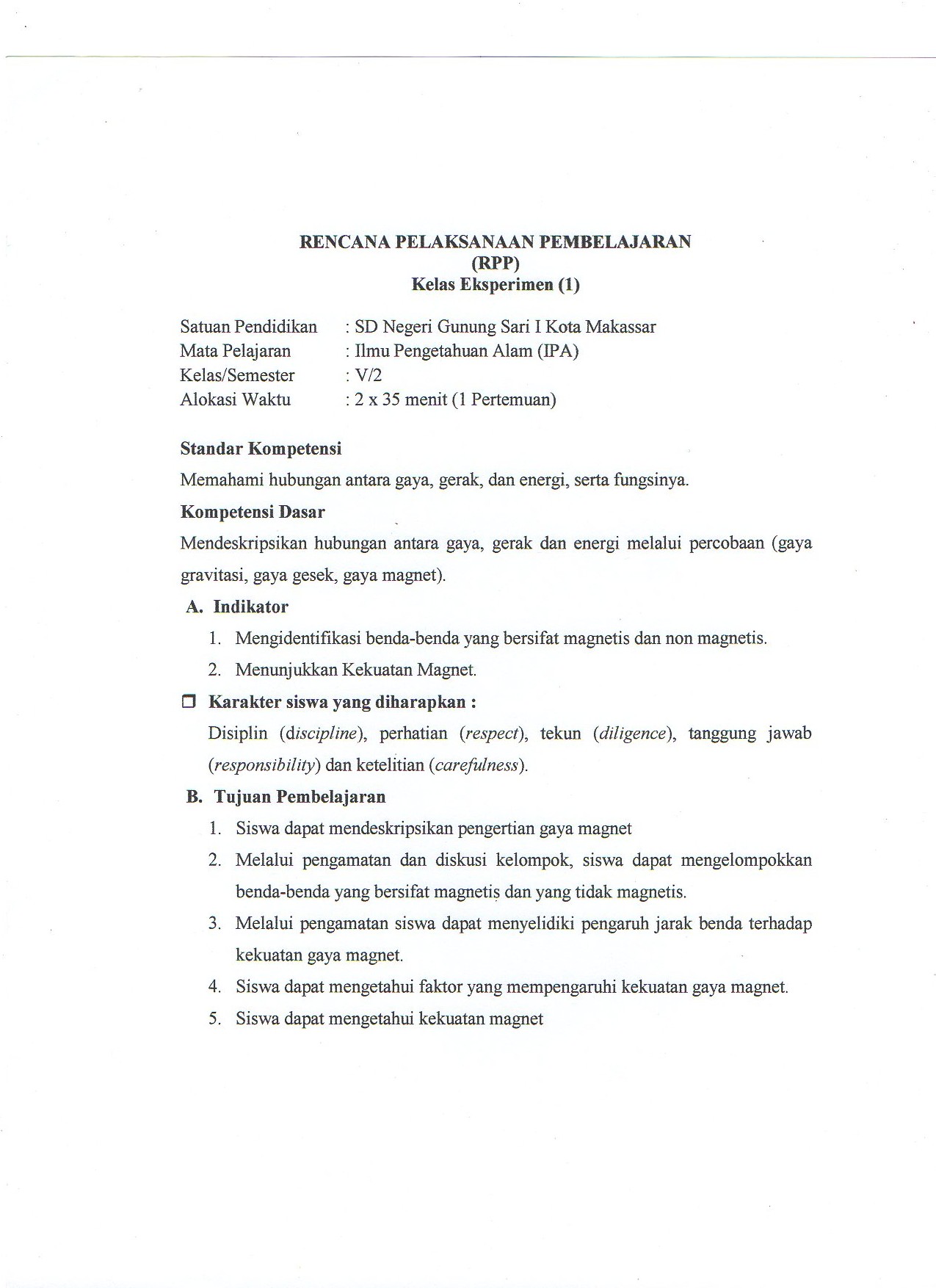 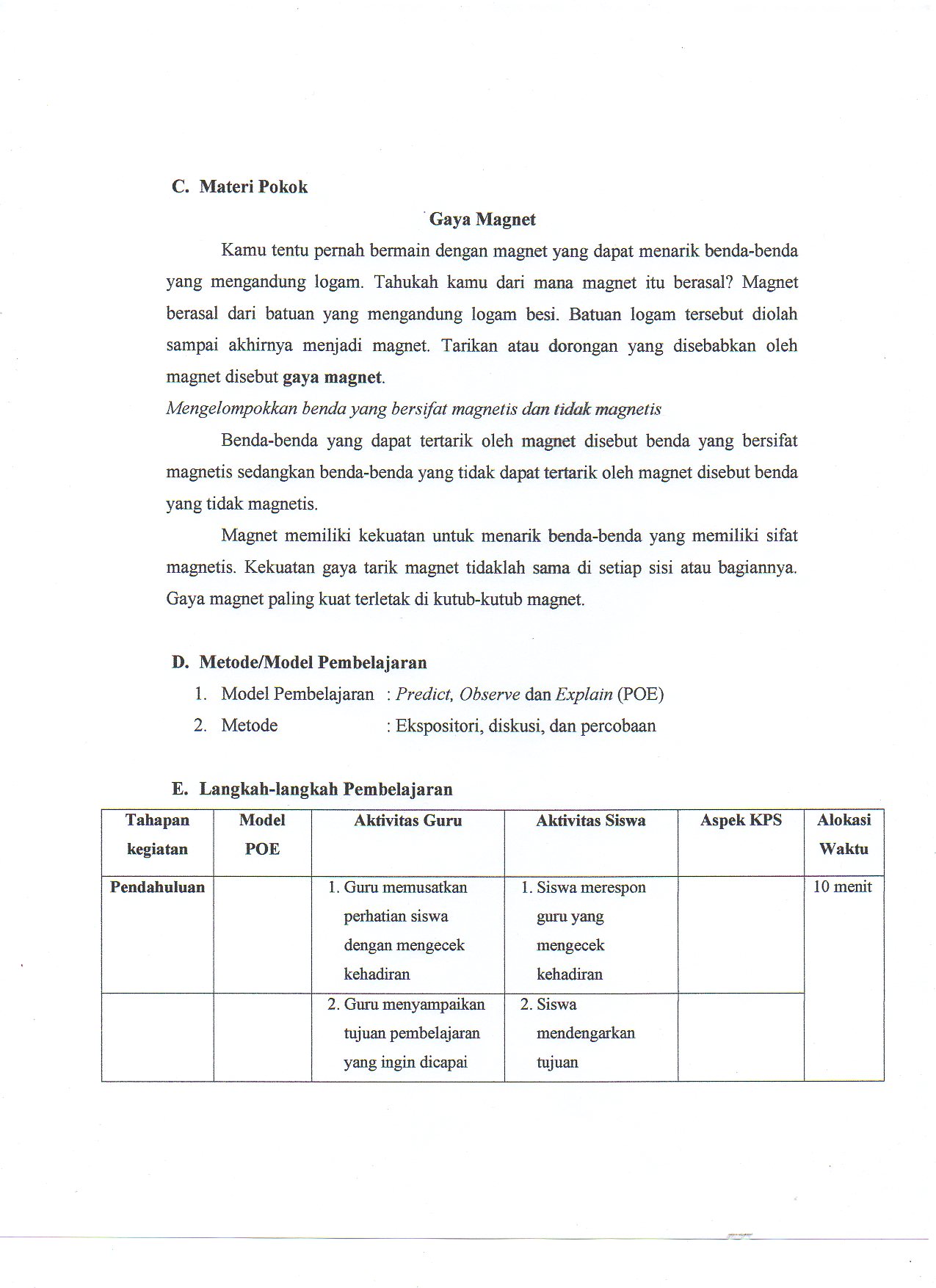 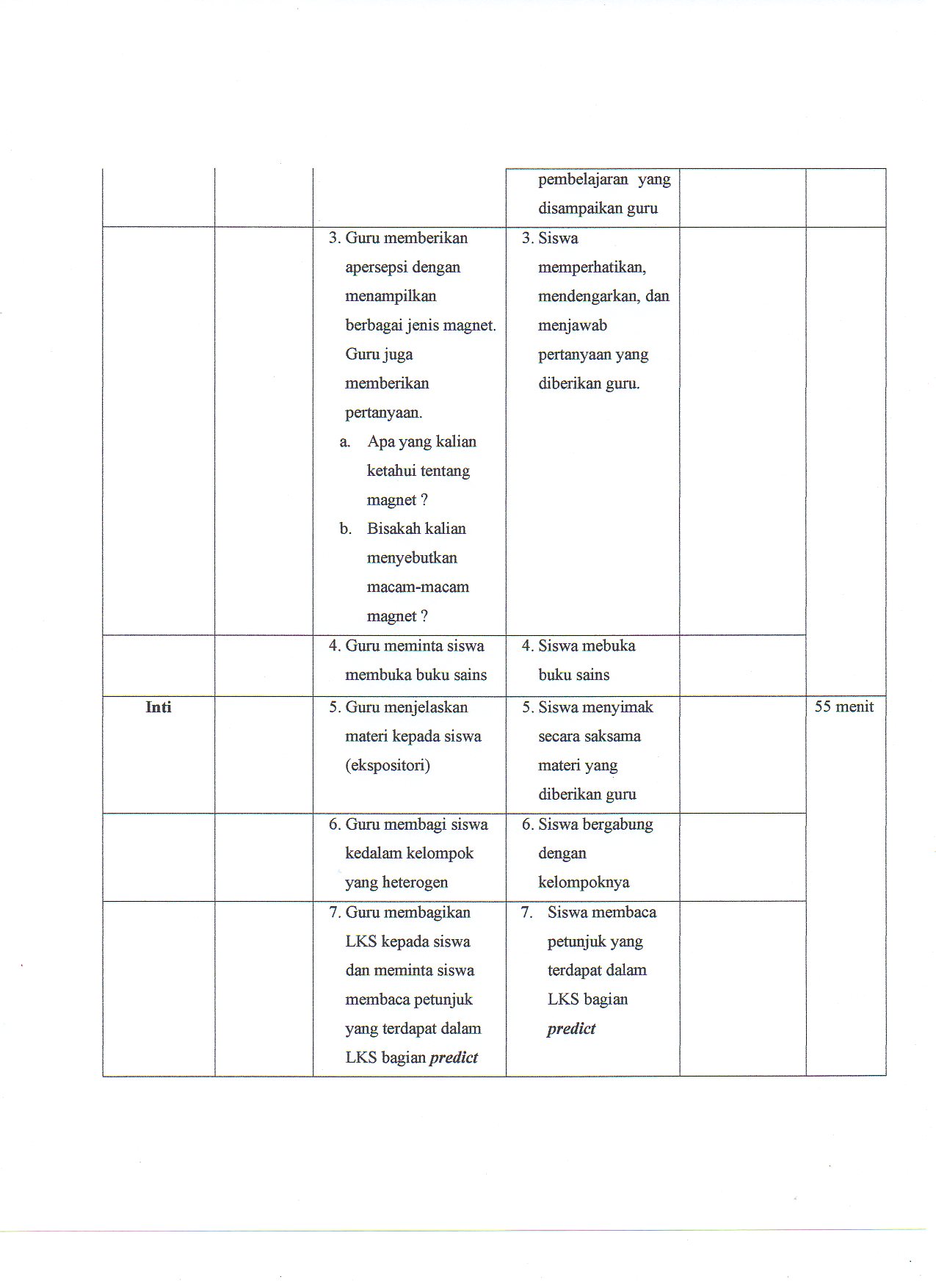 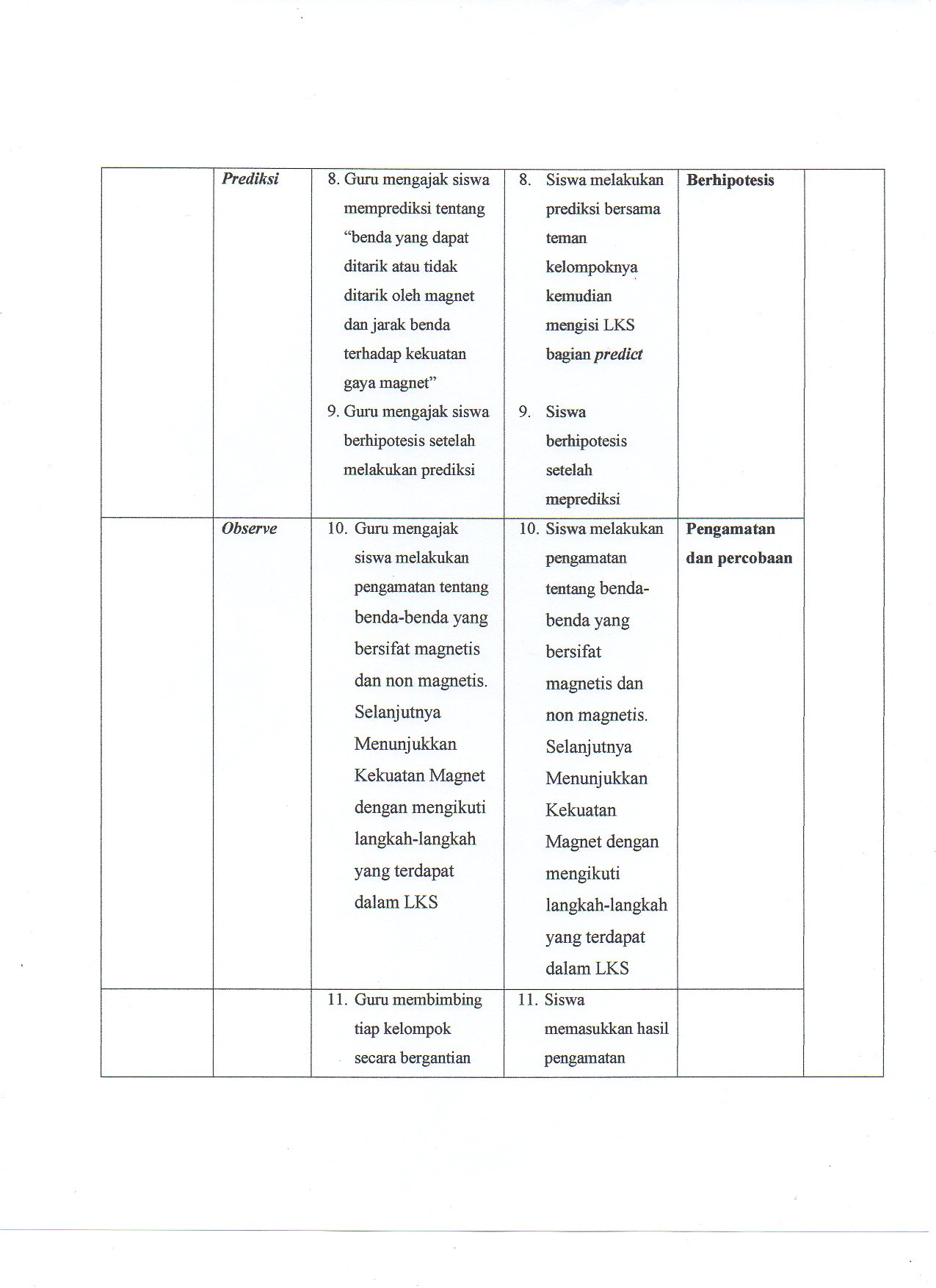 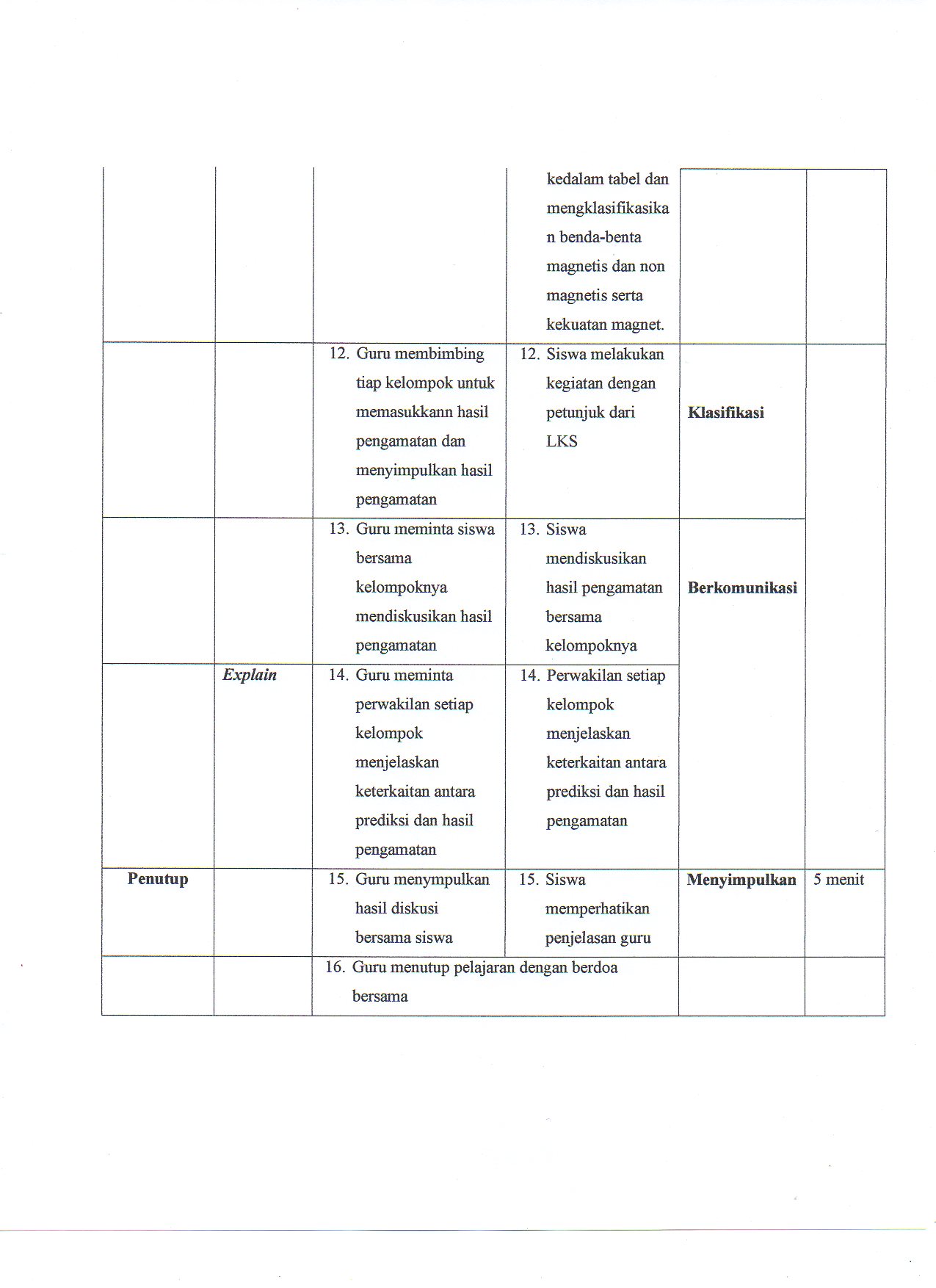 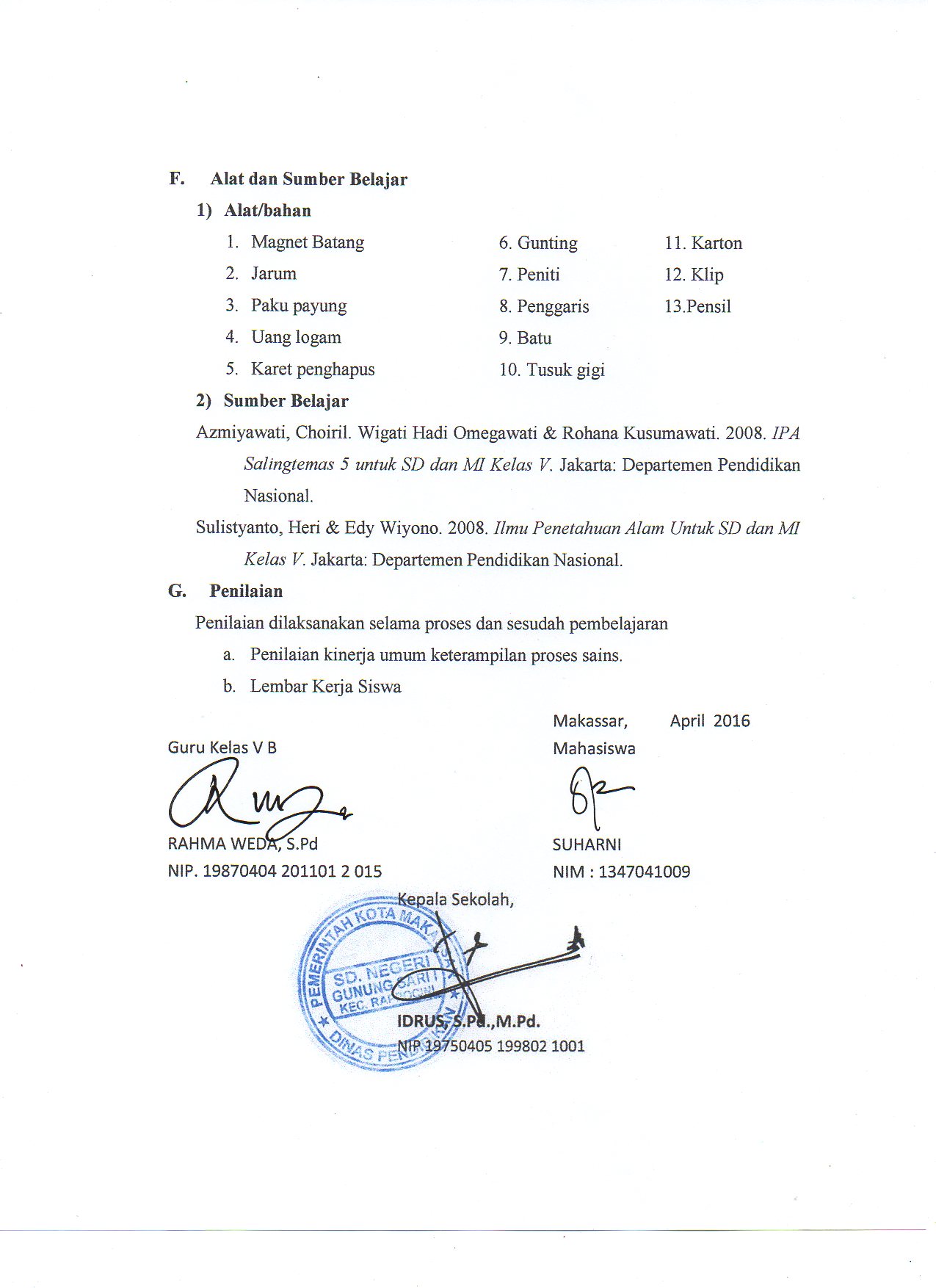 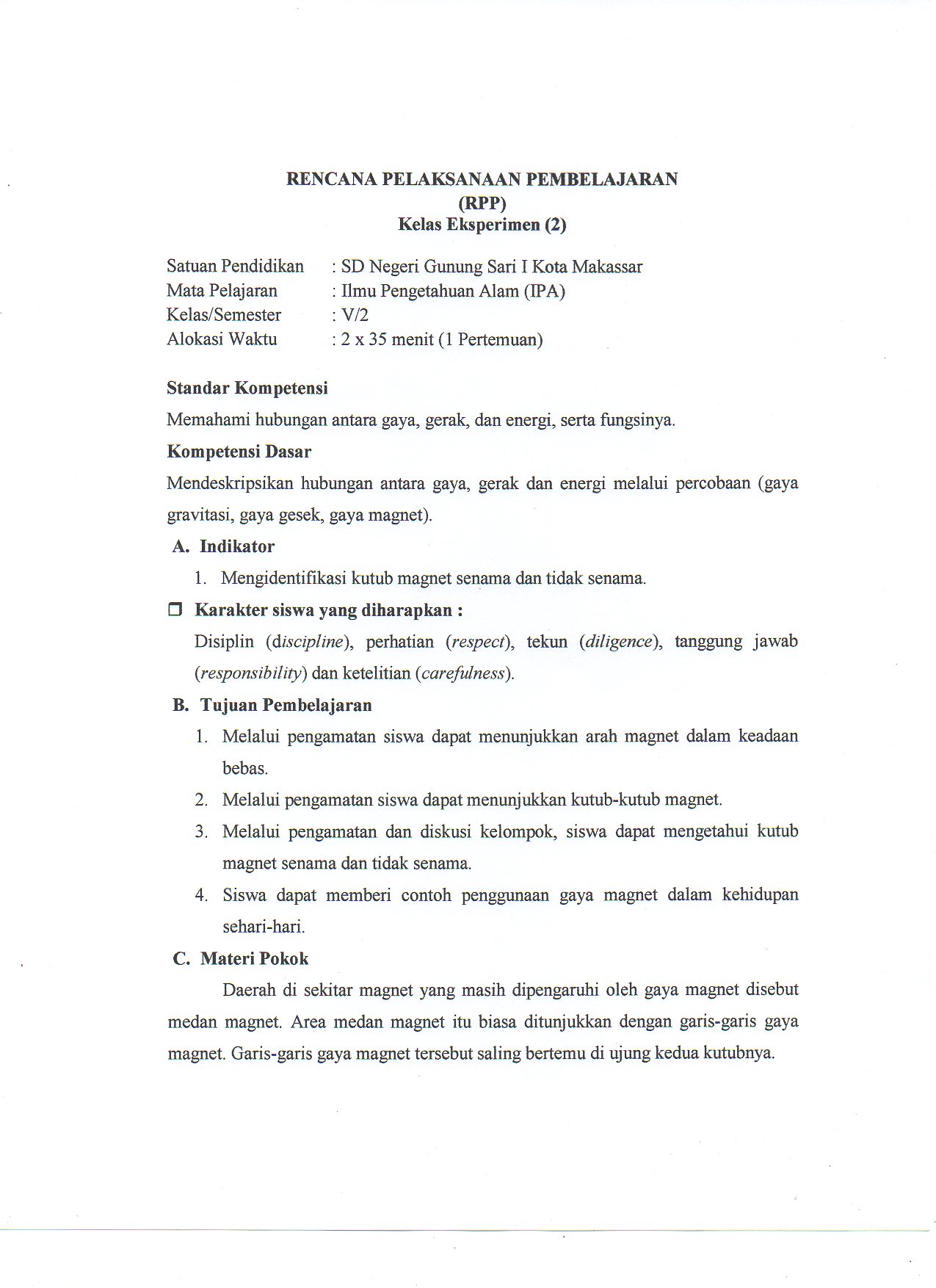 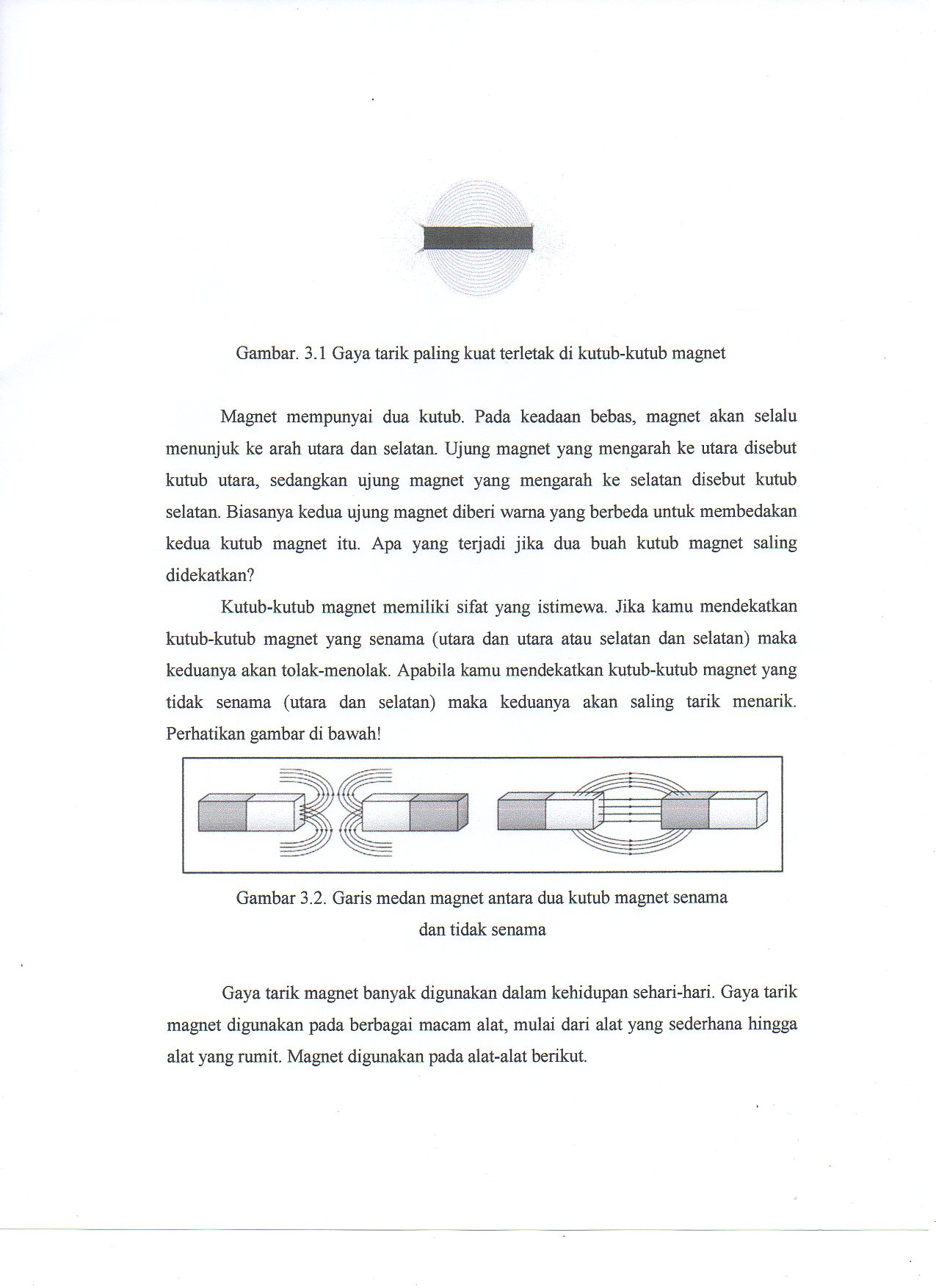 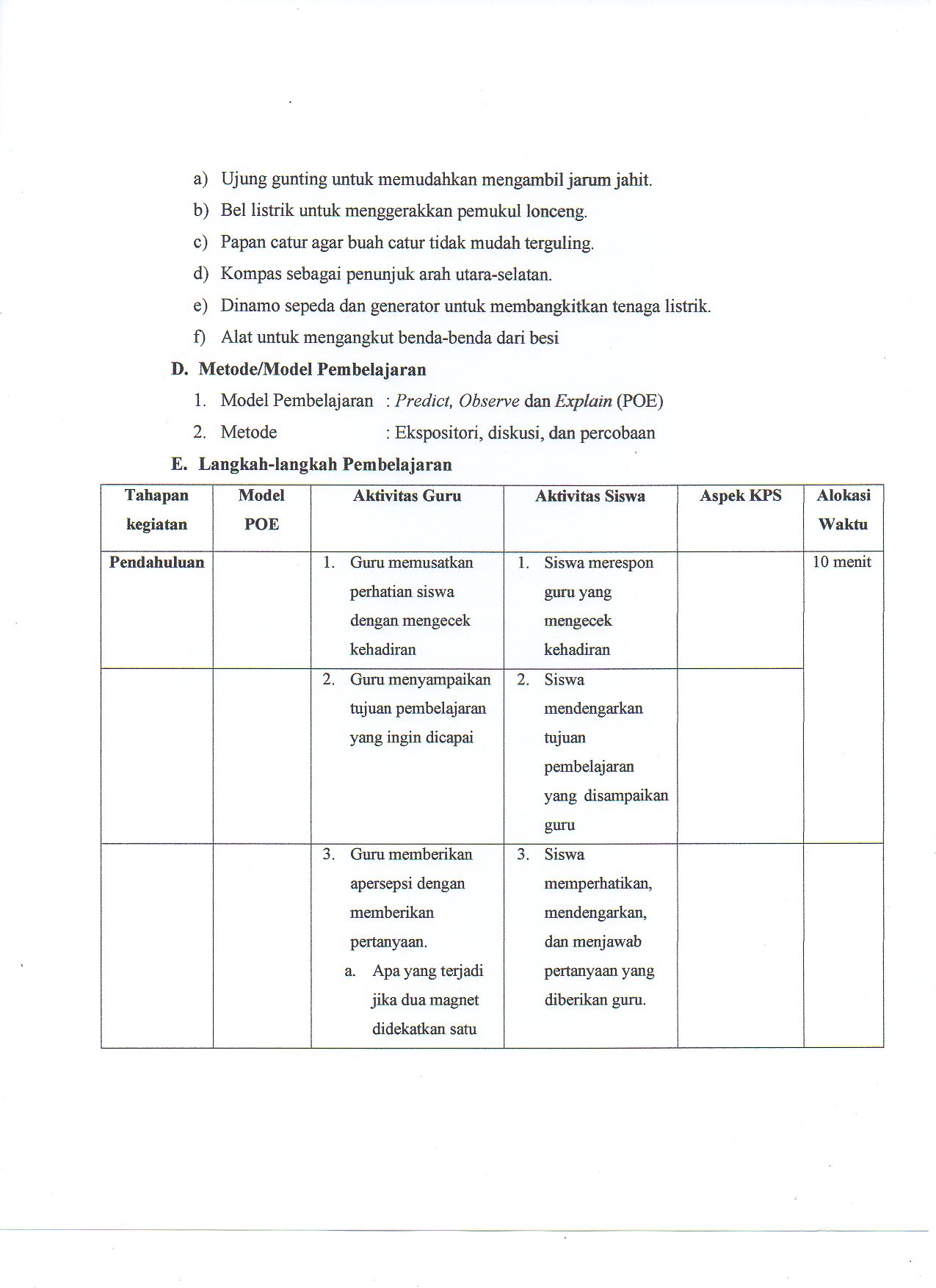 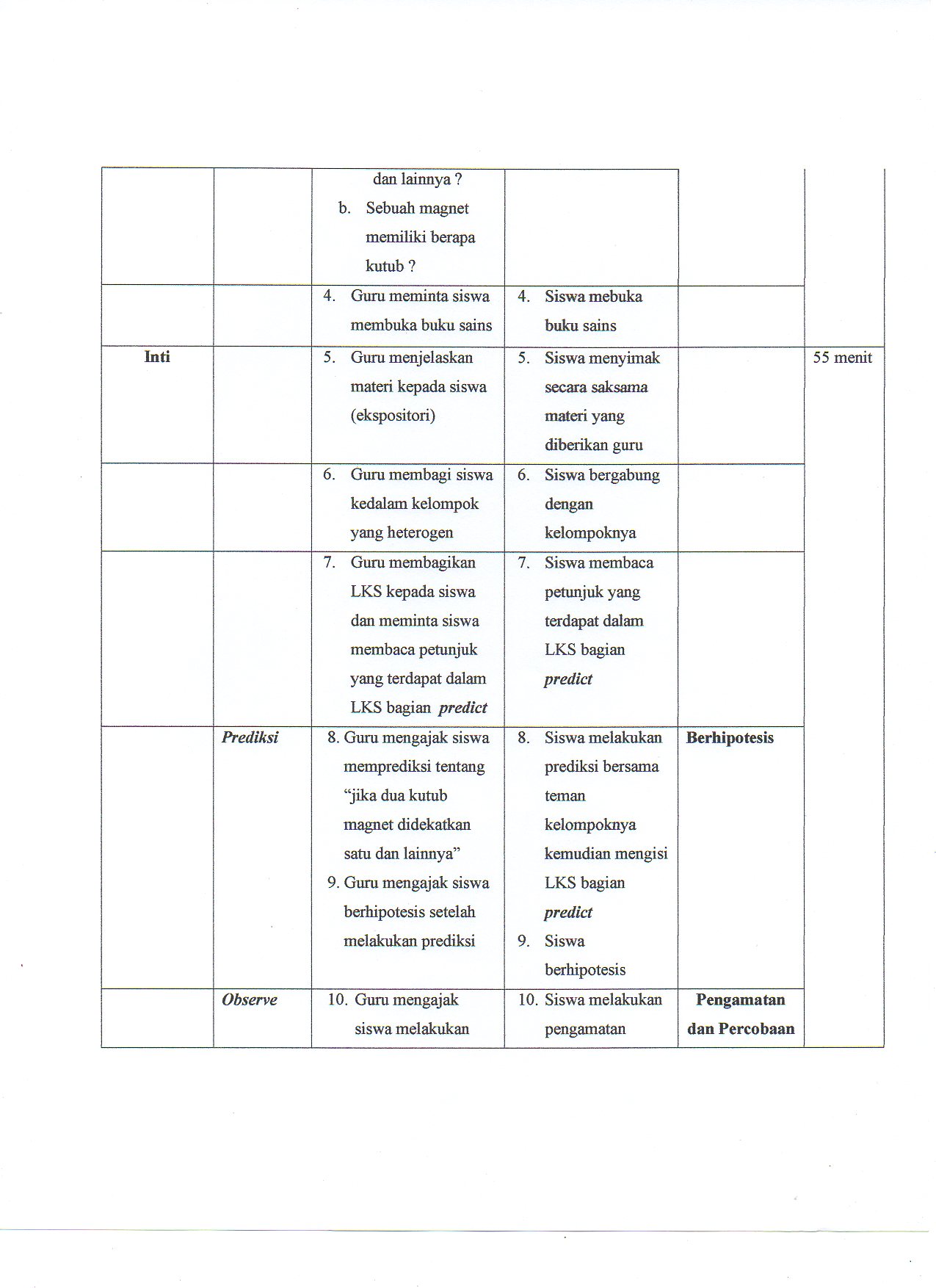 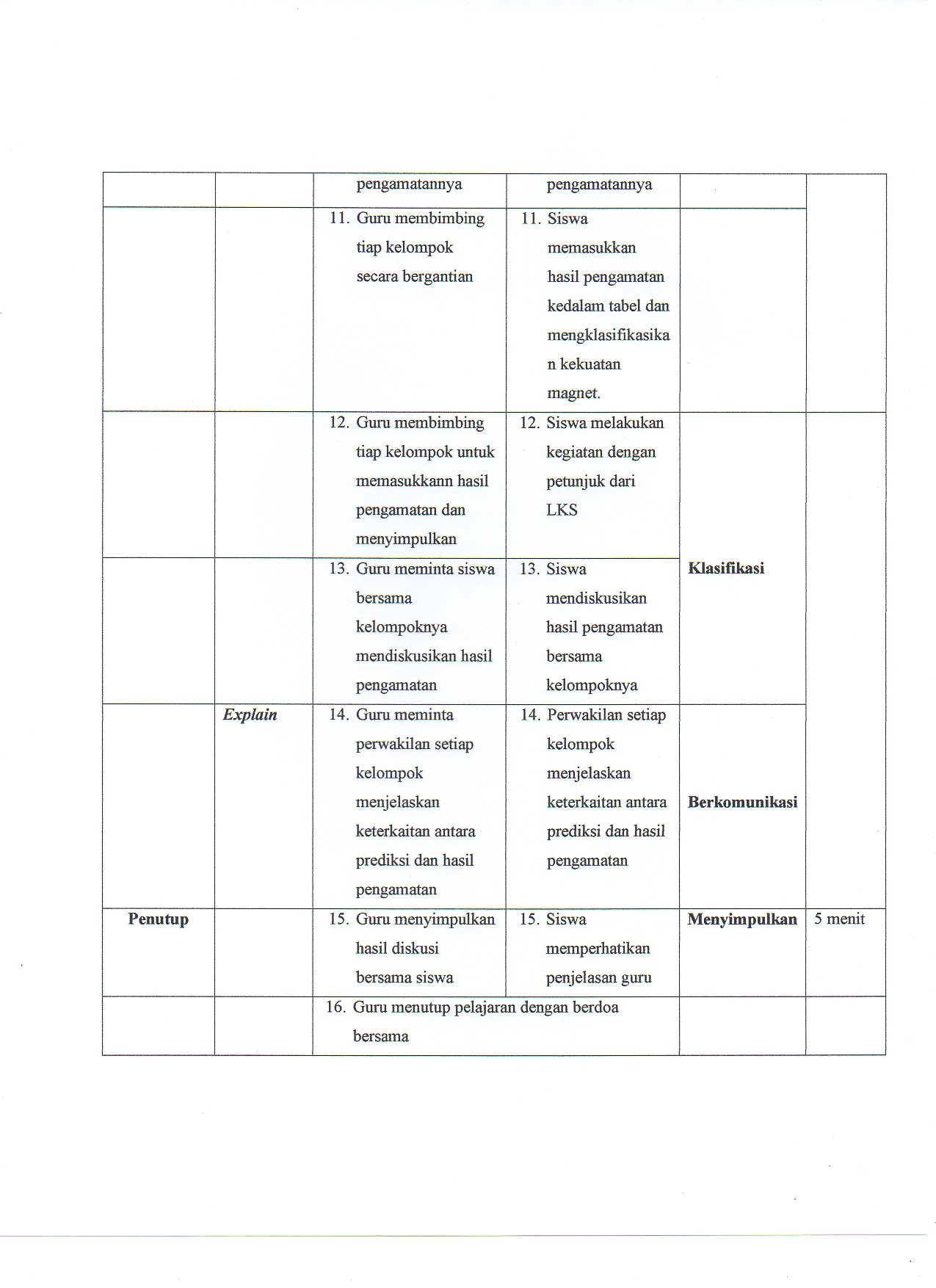 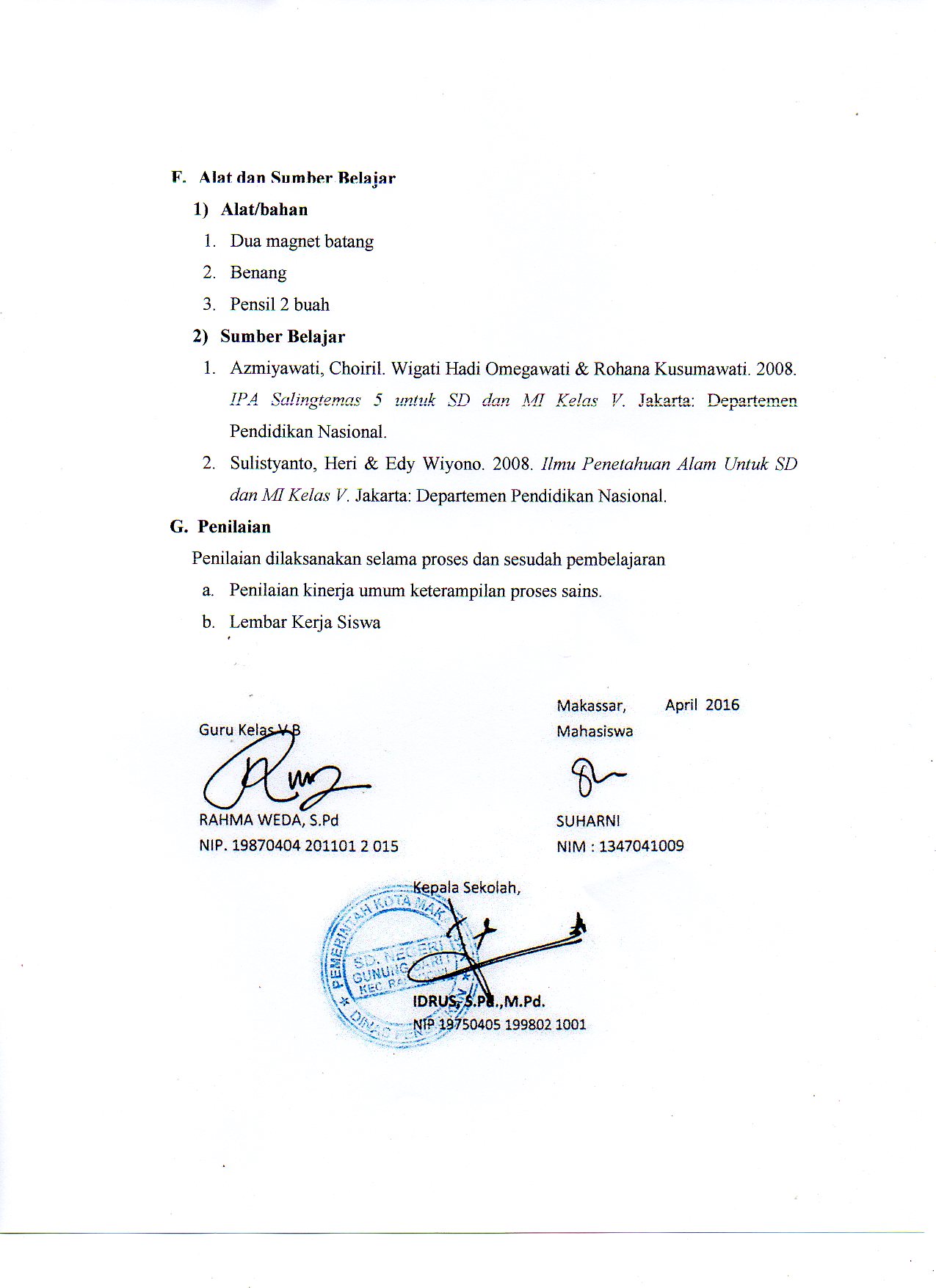 LAMPIRAN 2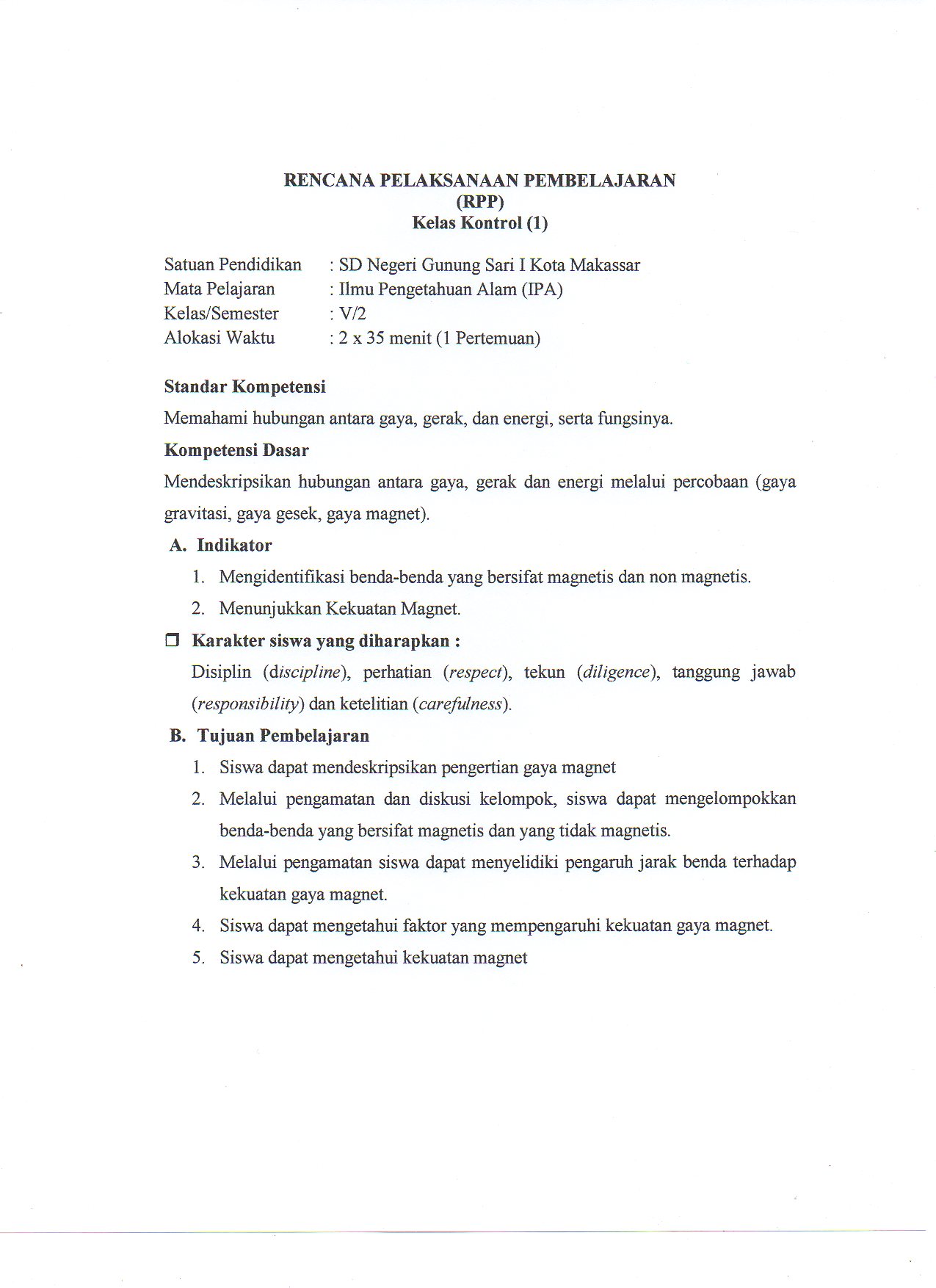 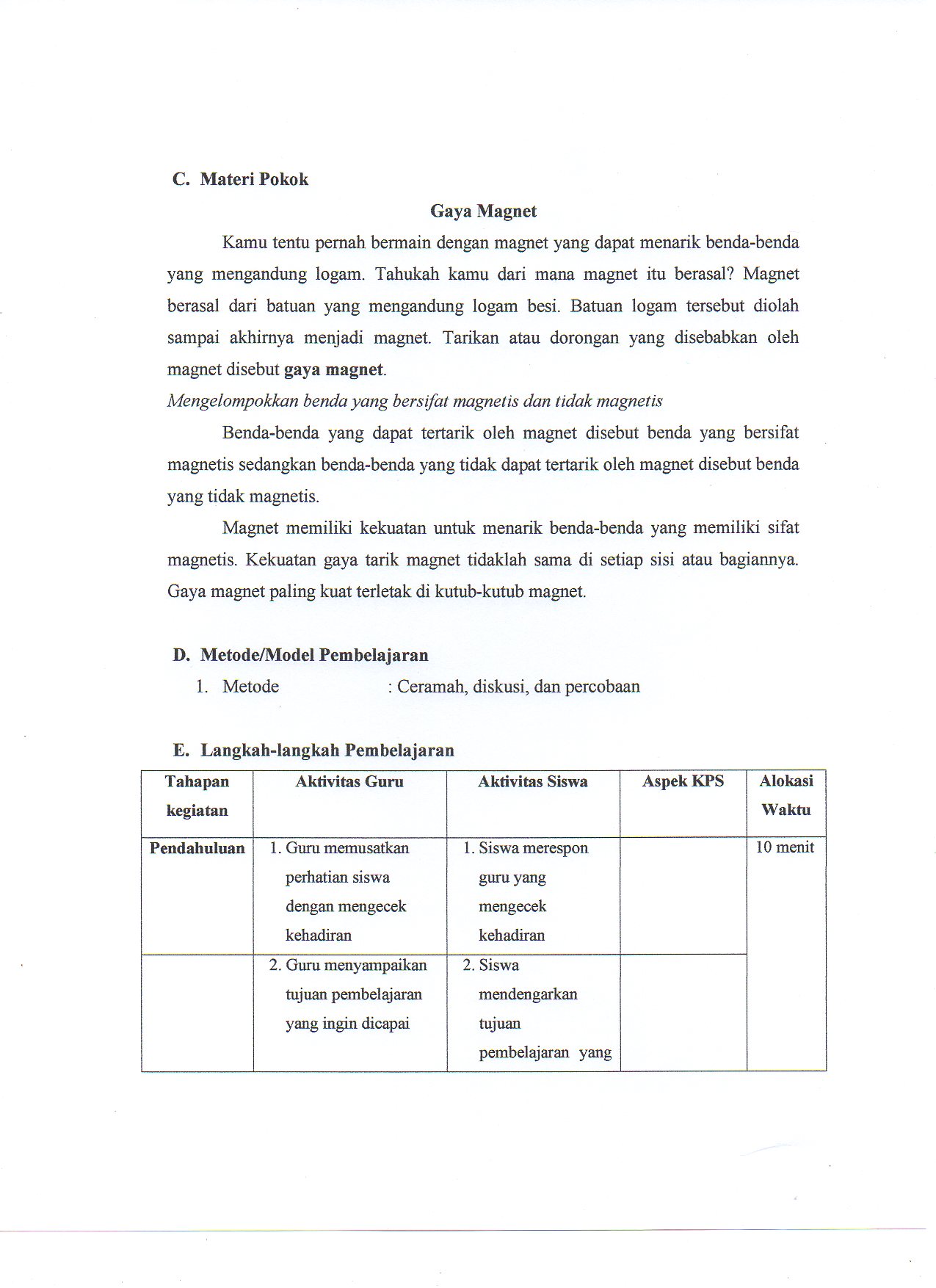 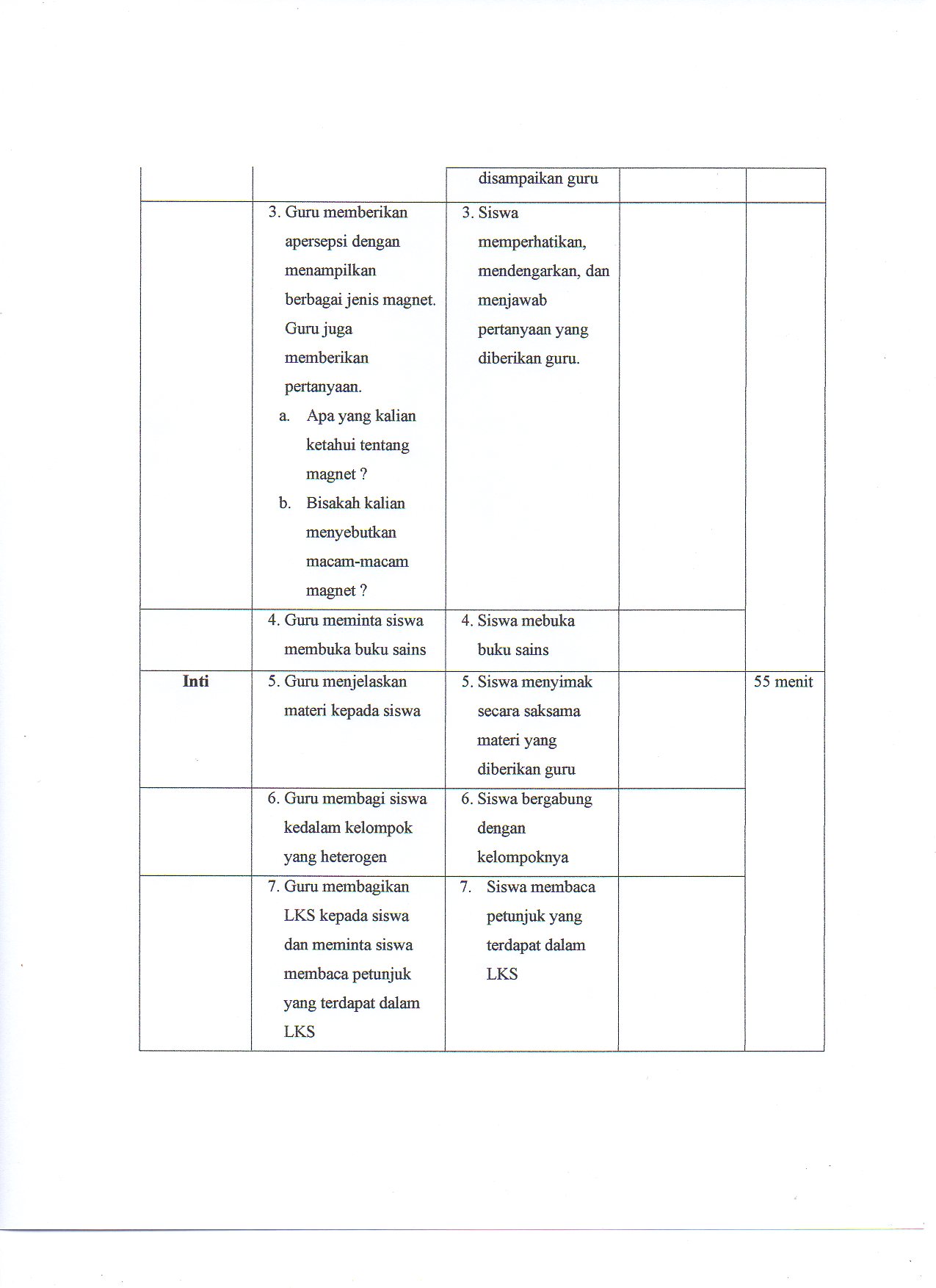 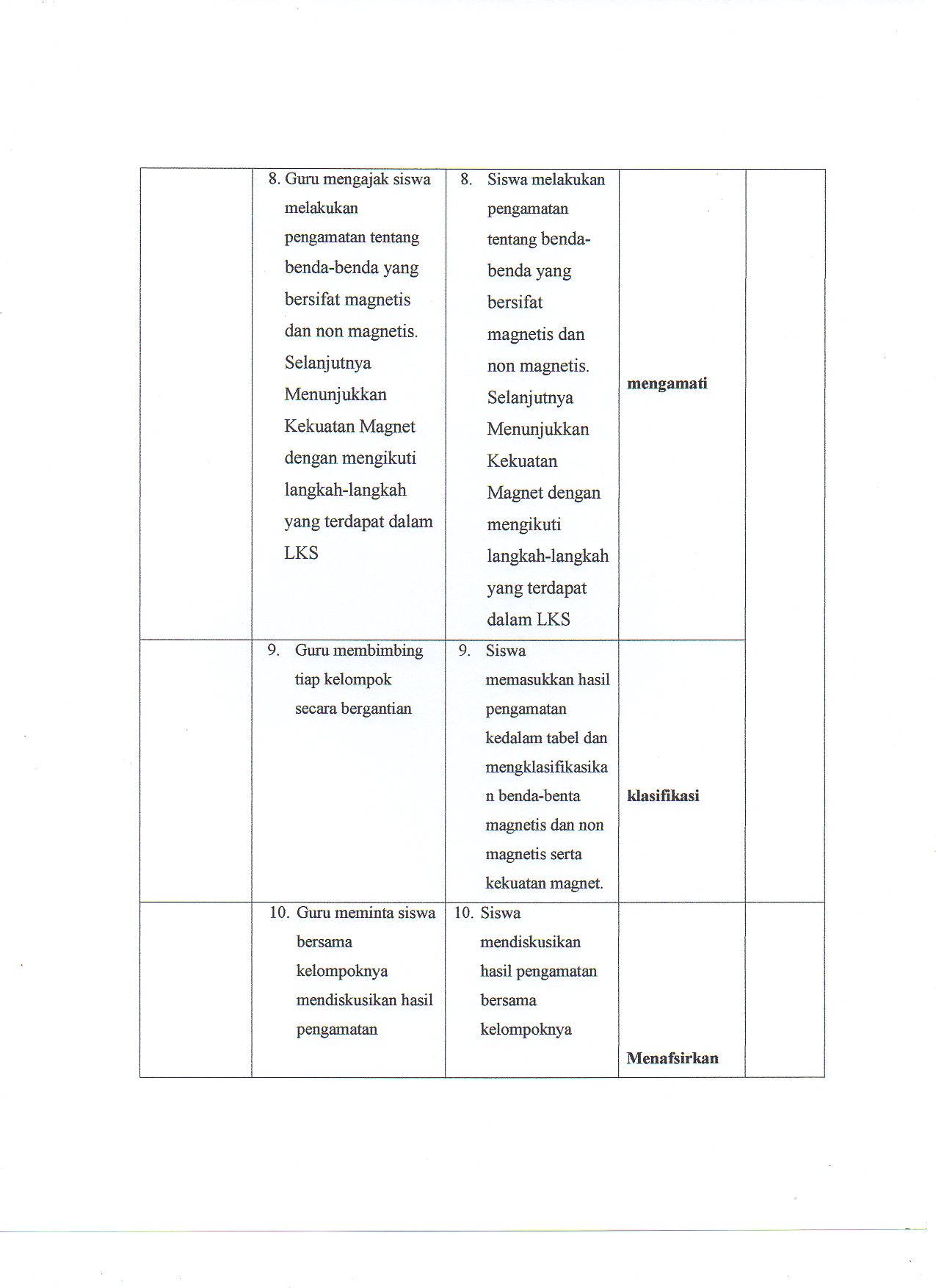 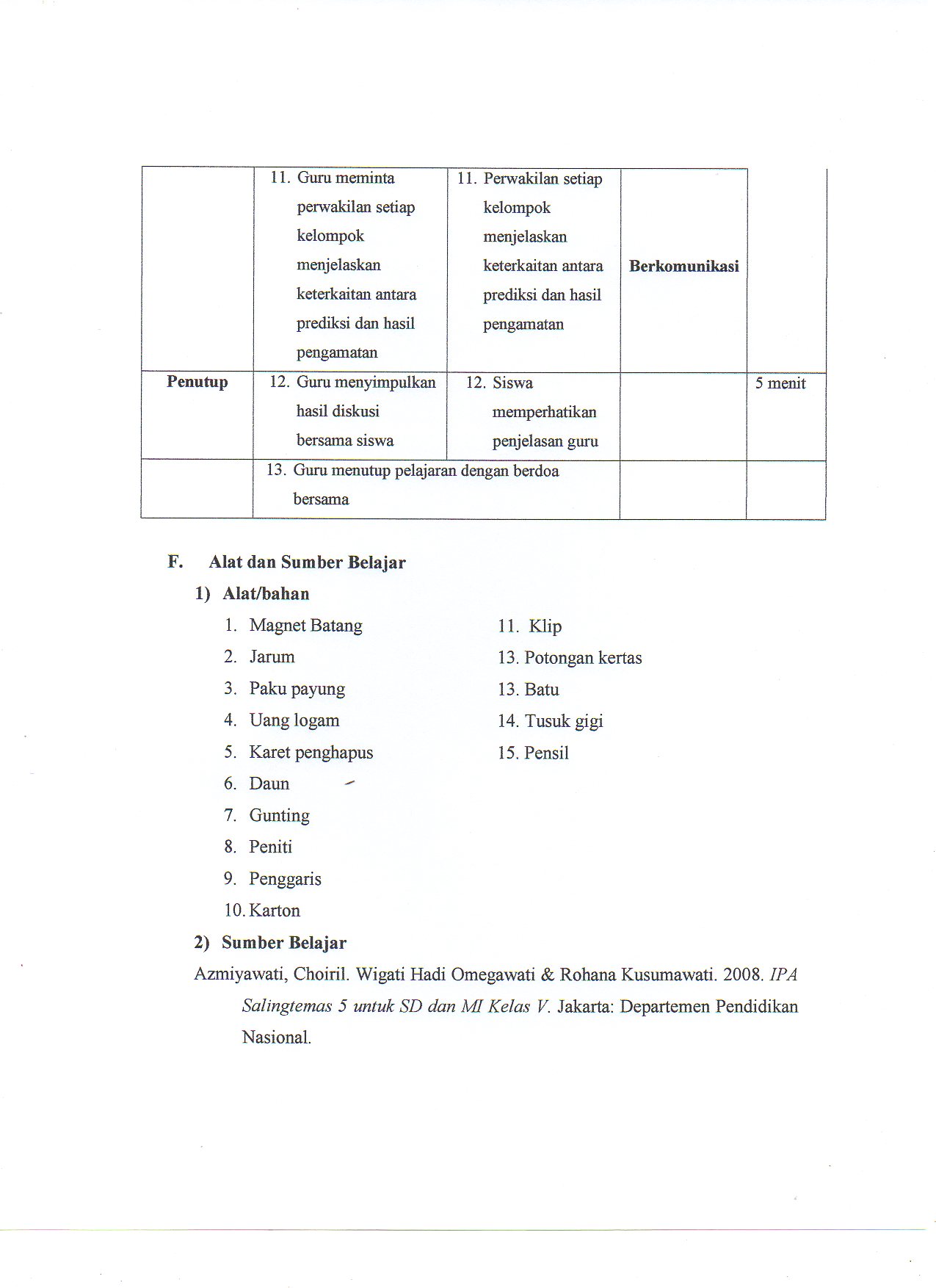 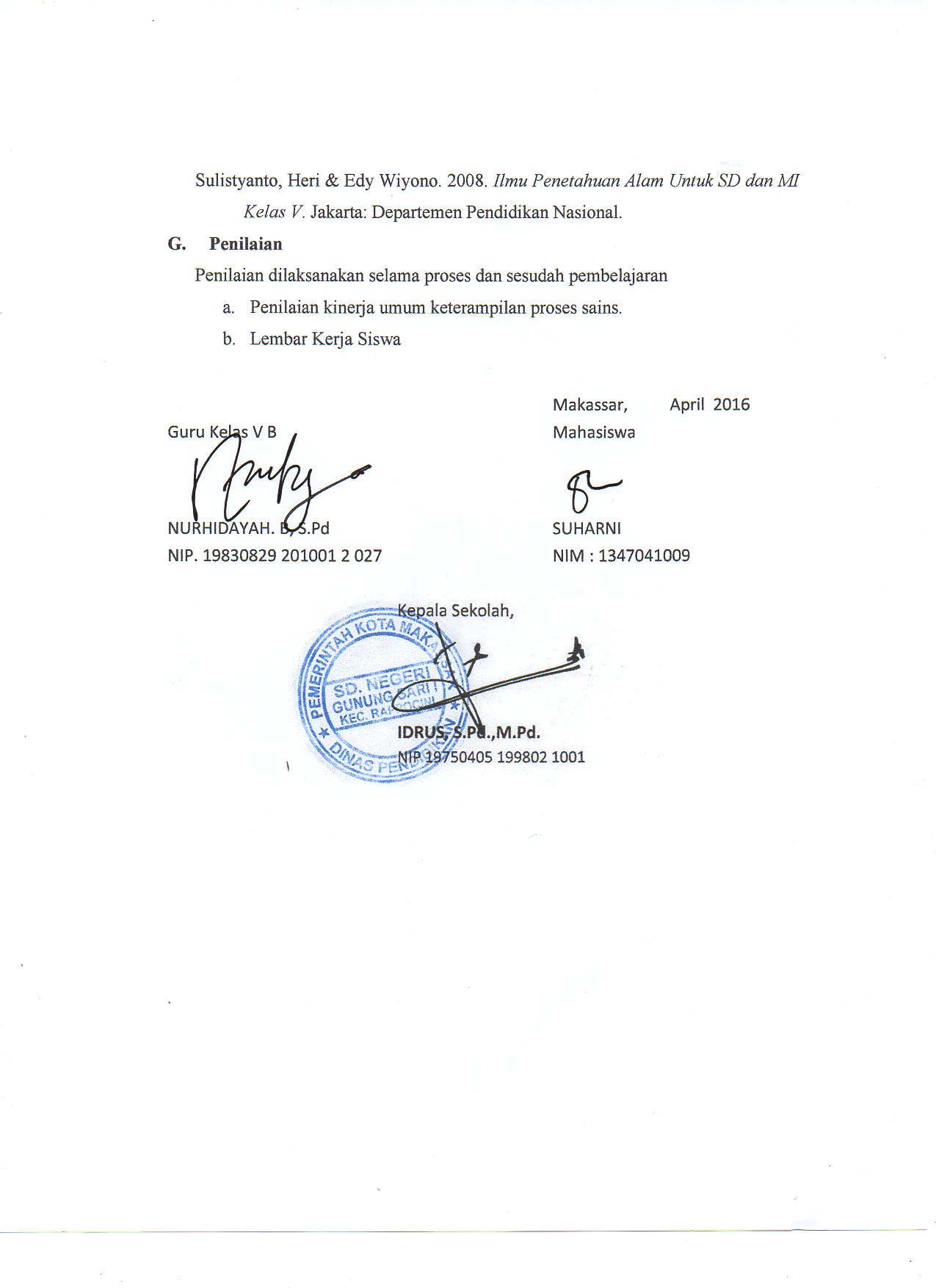 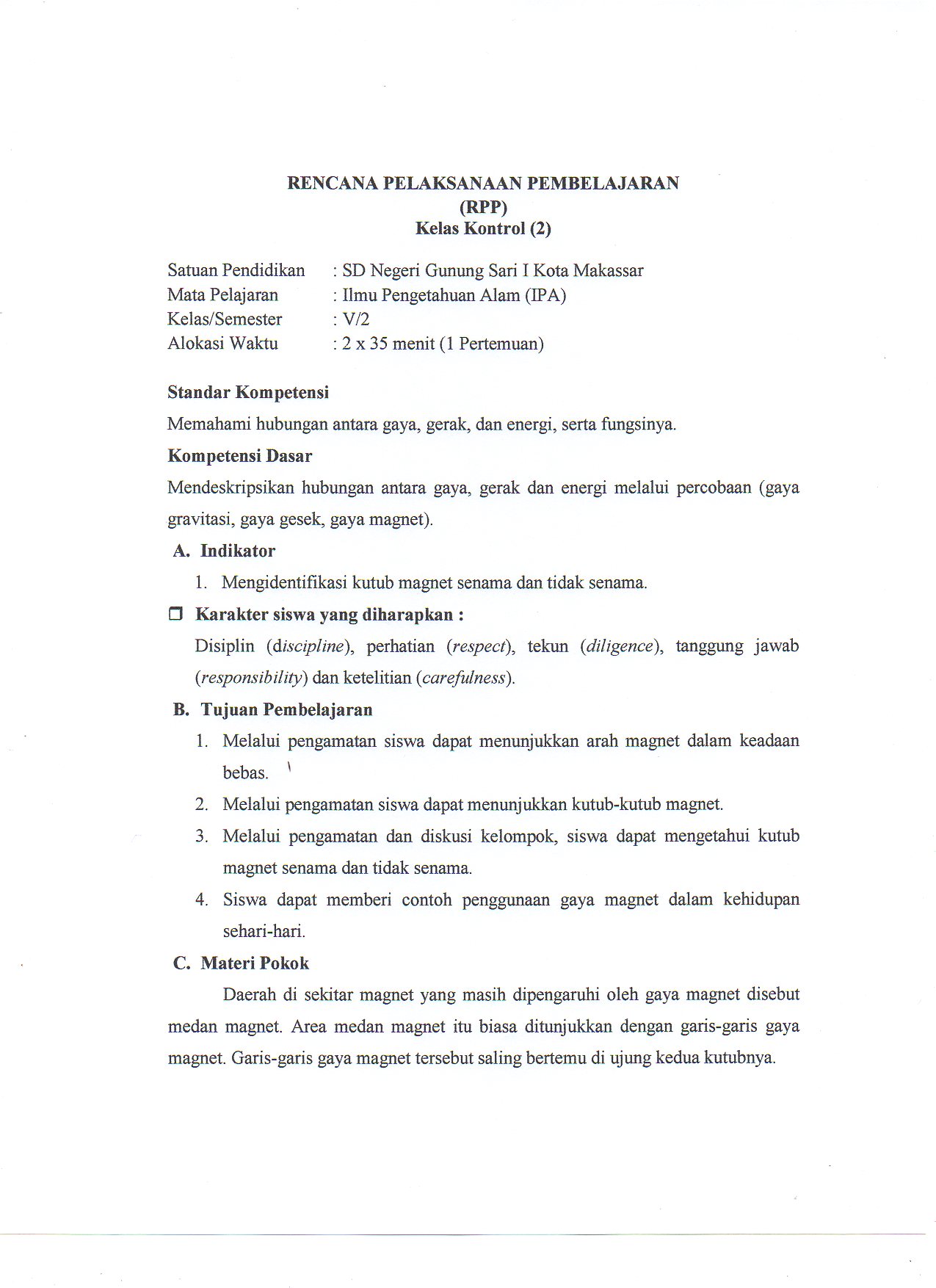 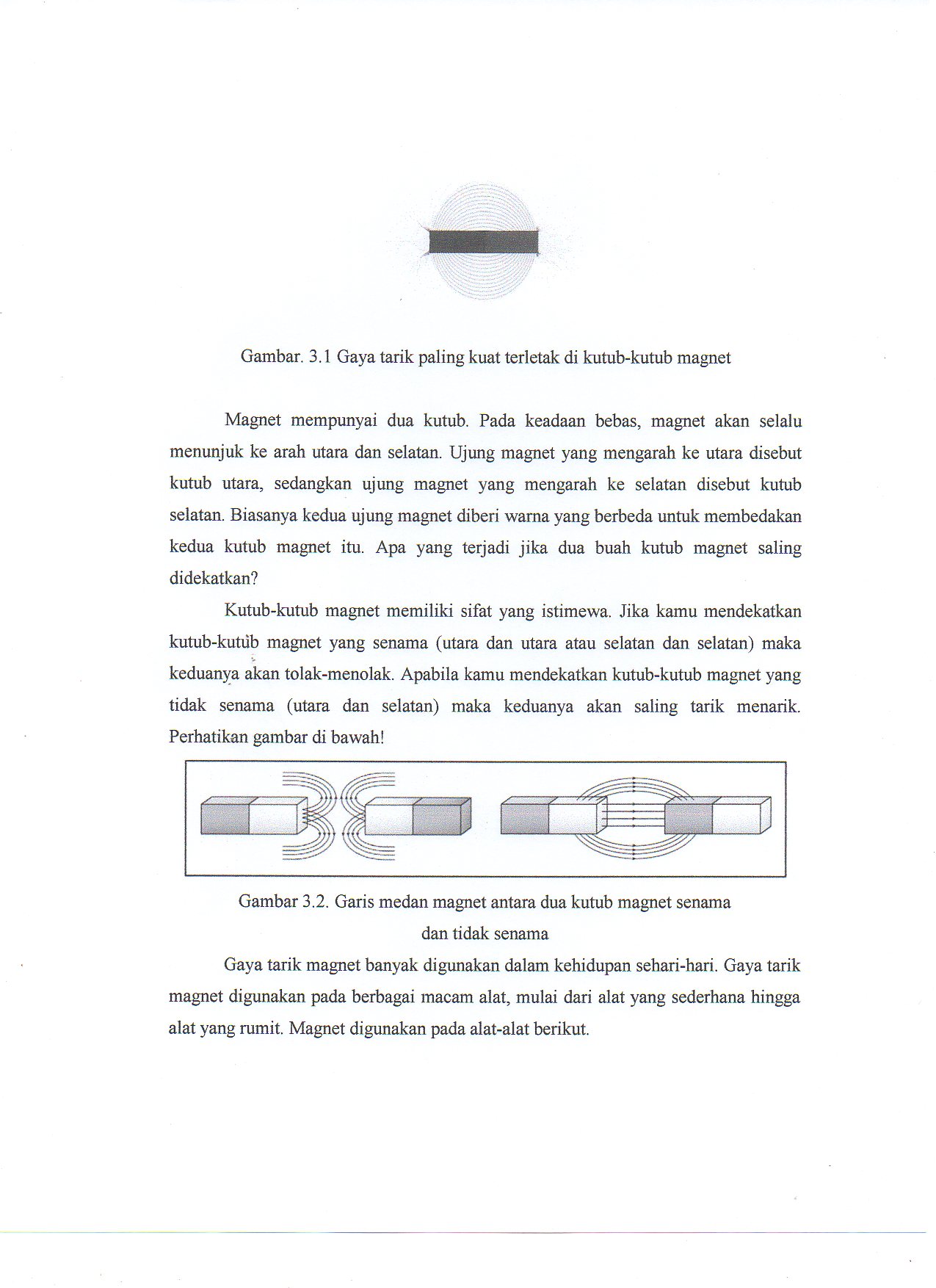 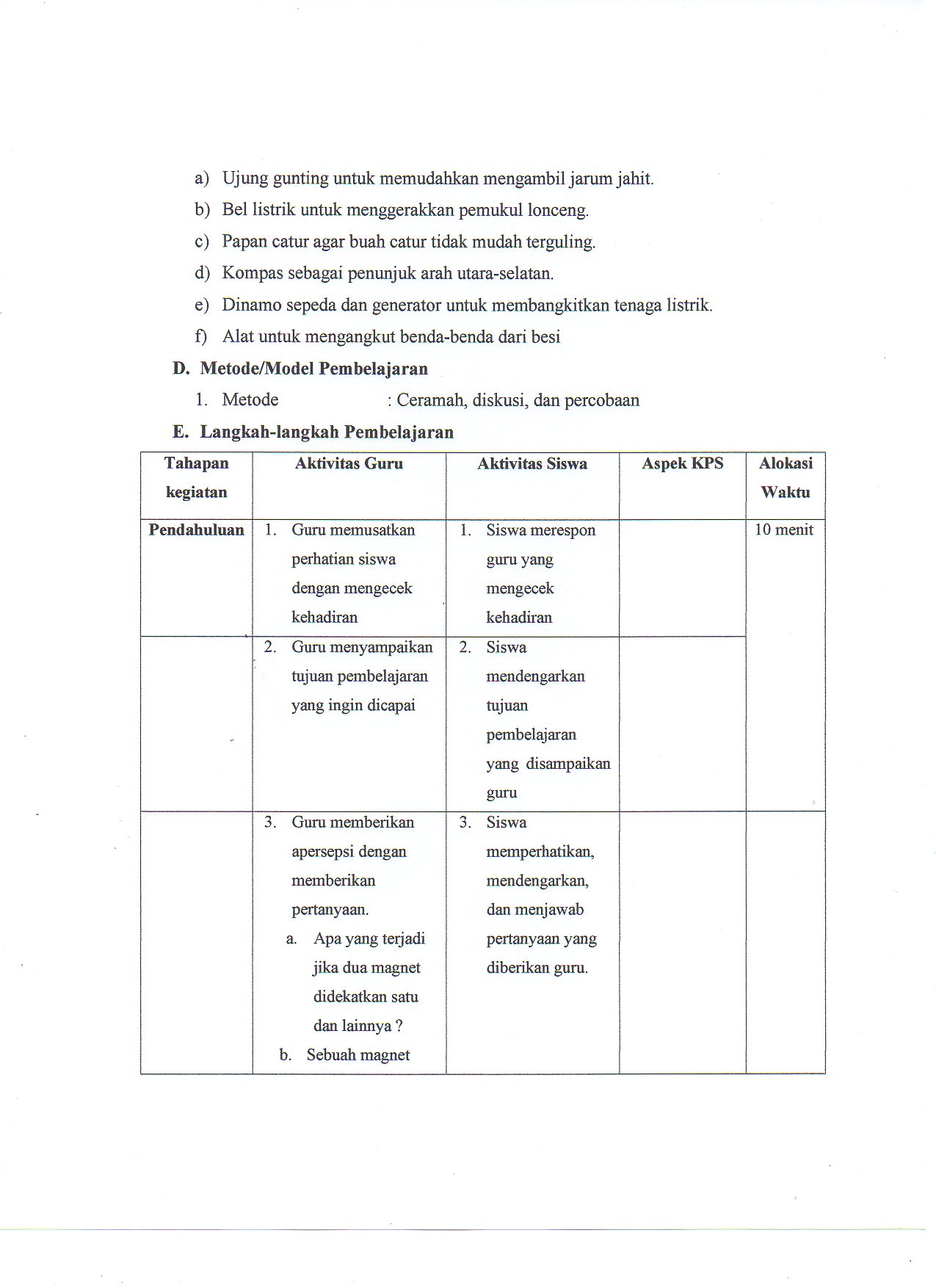 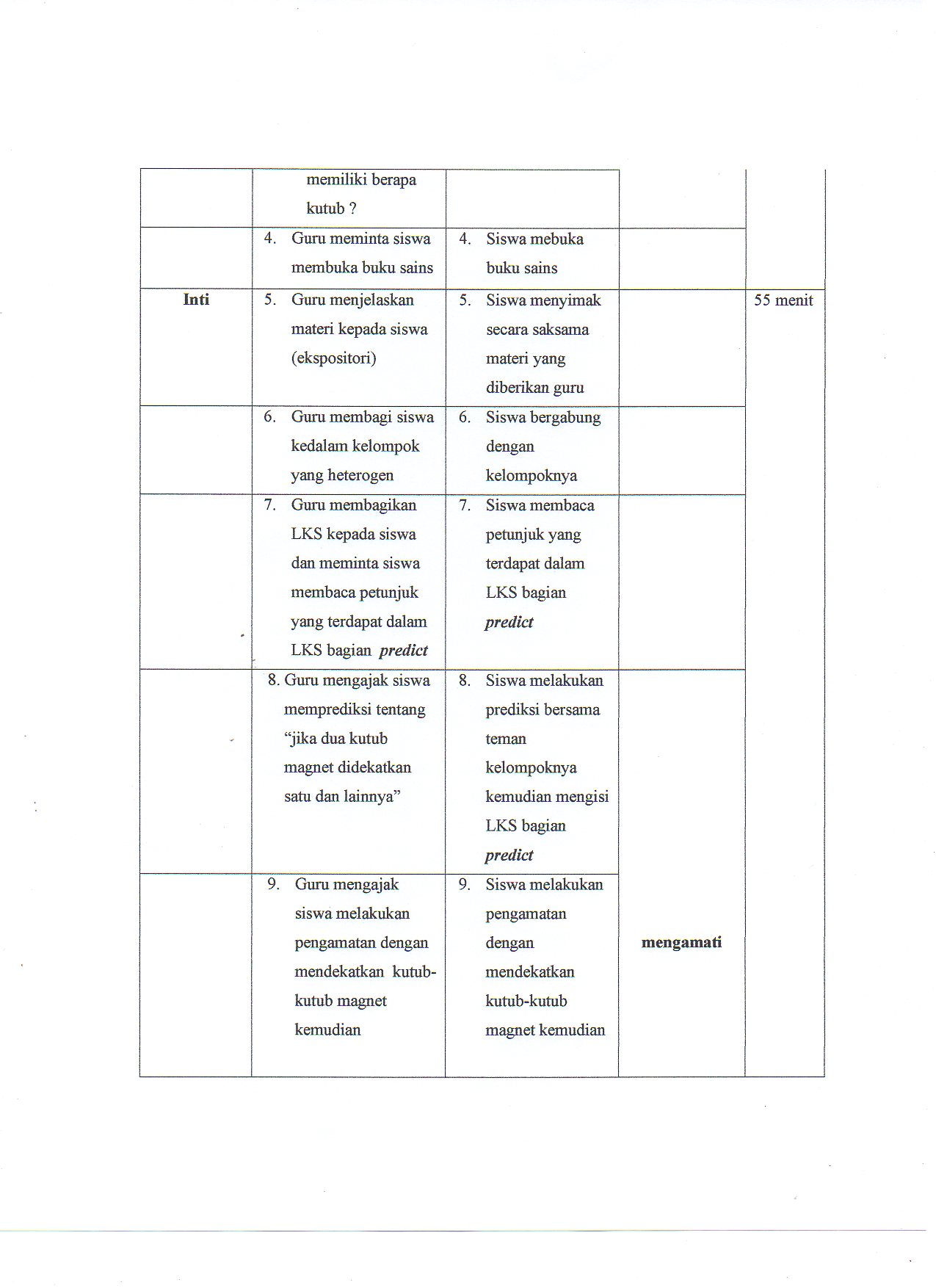 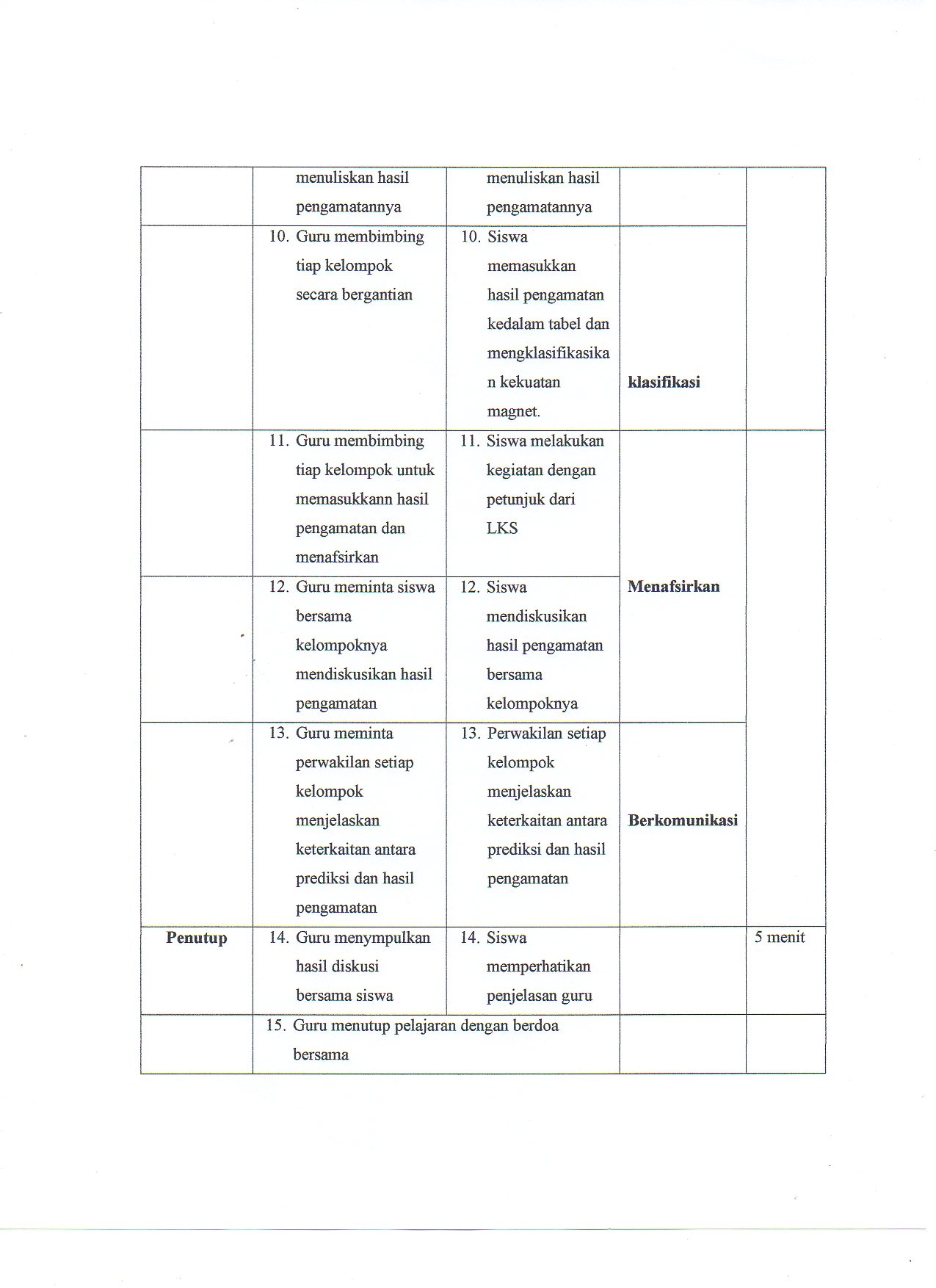 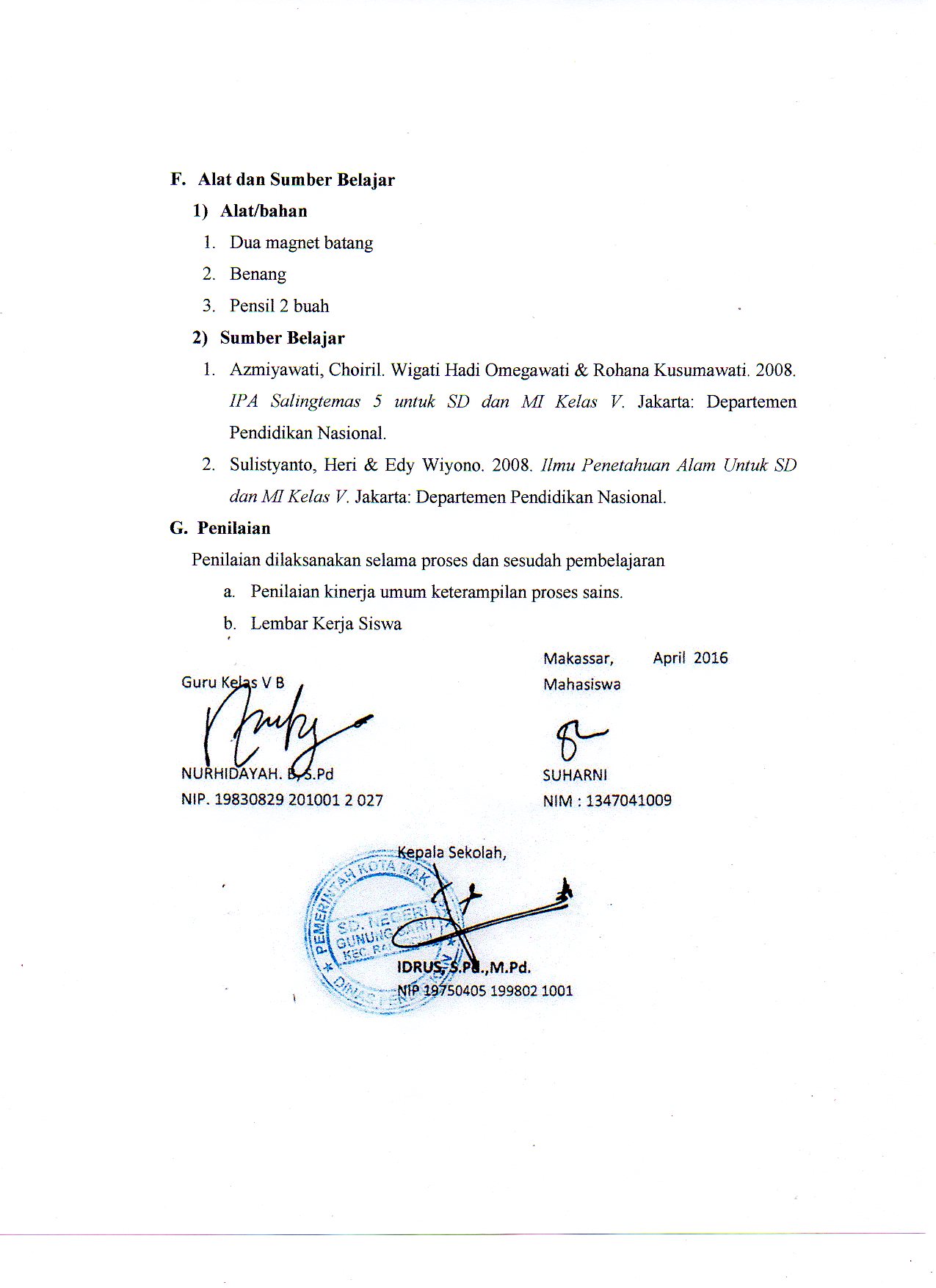 LAMPIRAN 3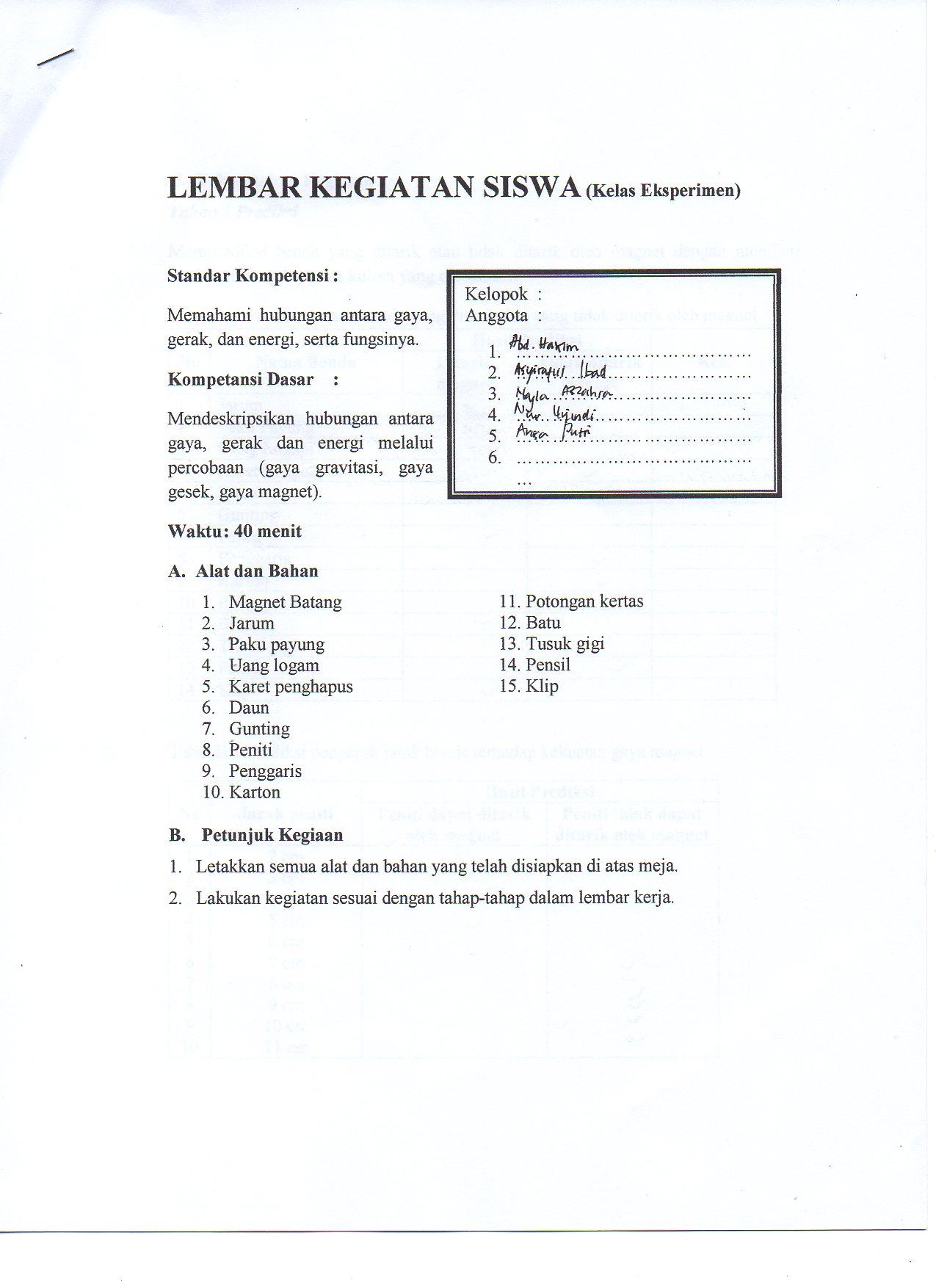 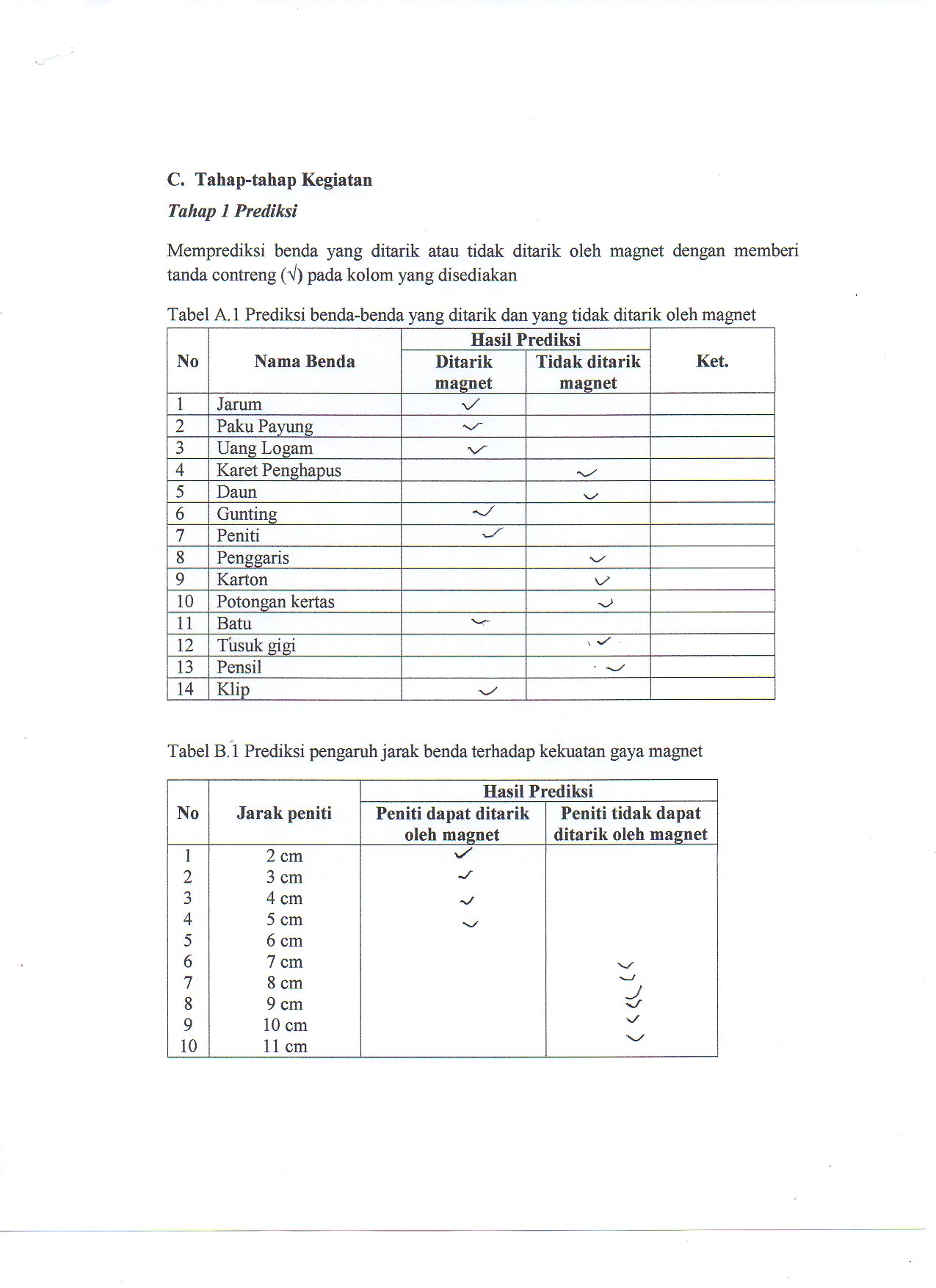 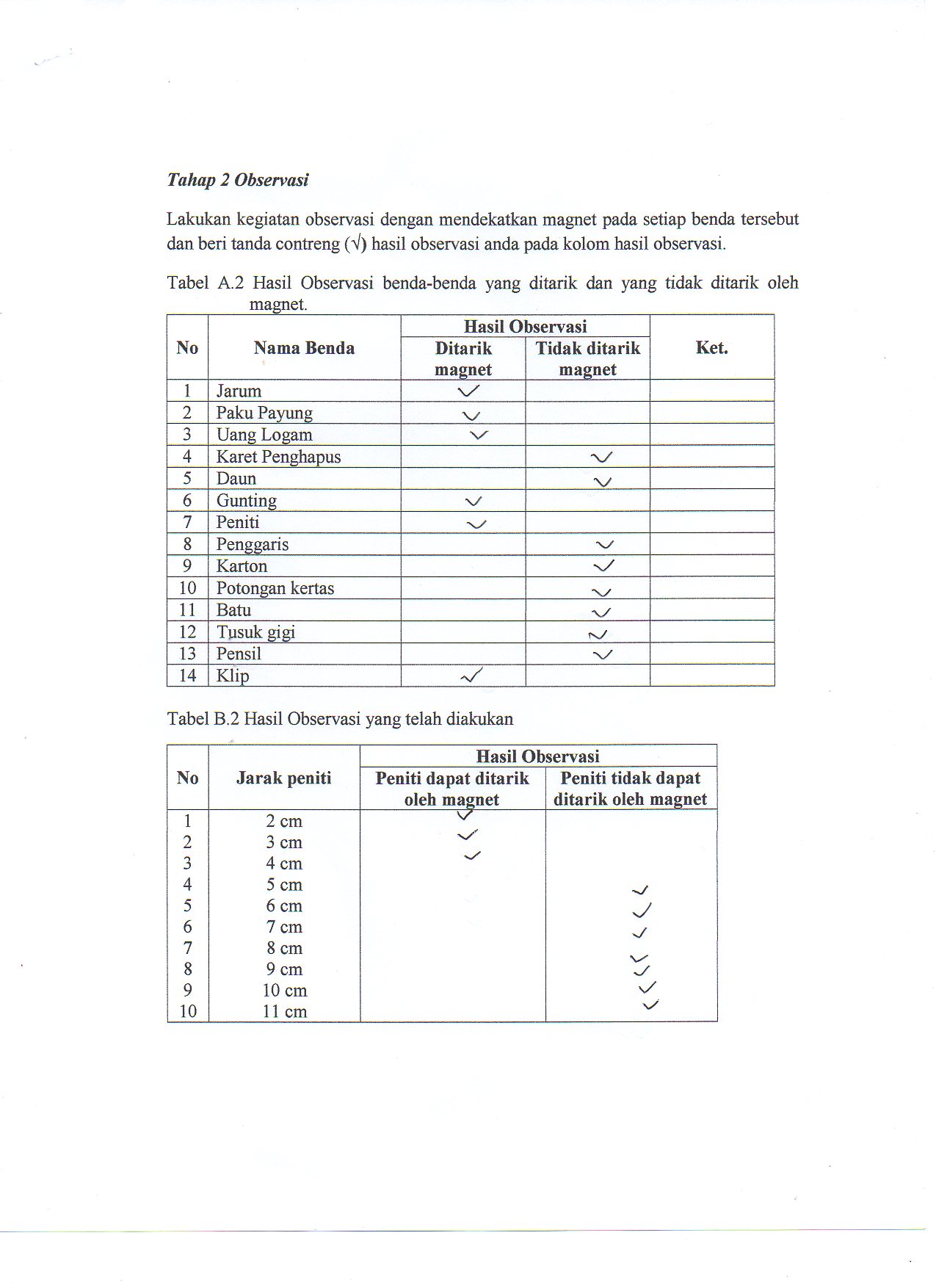 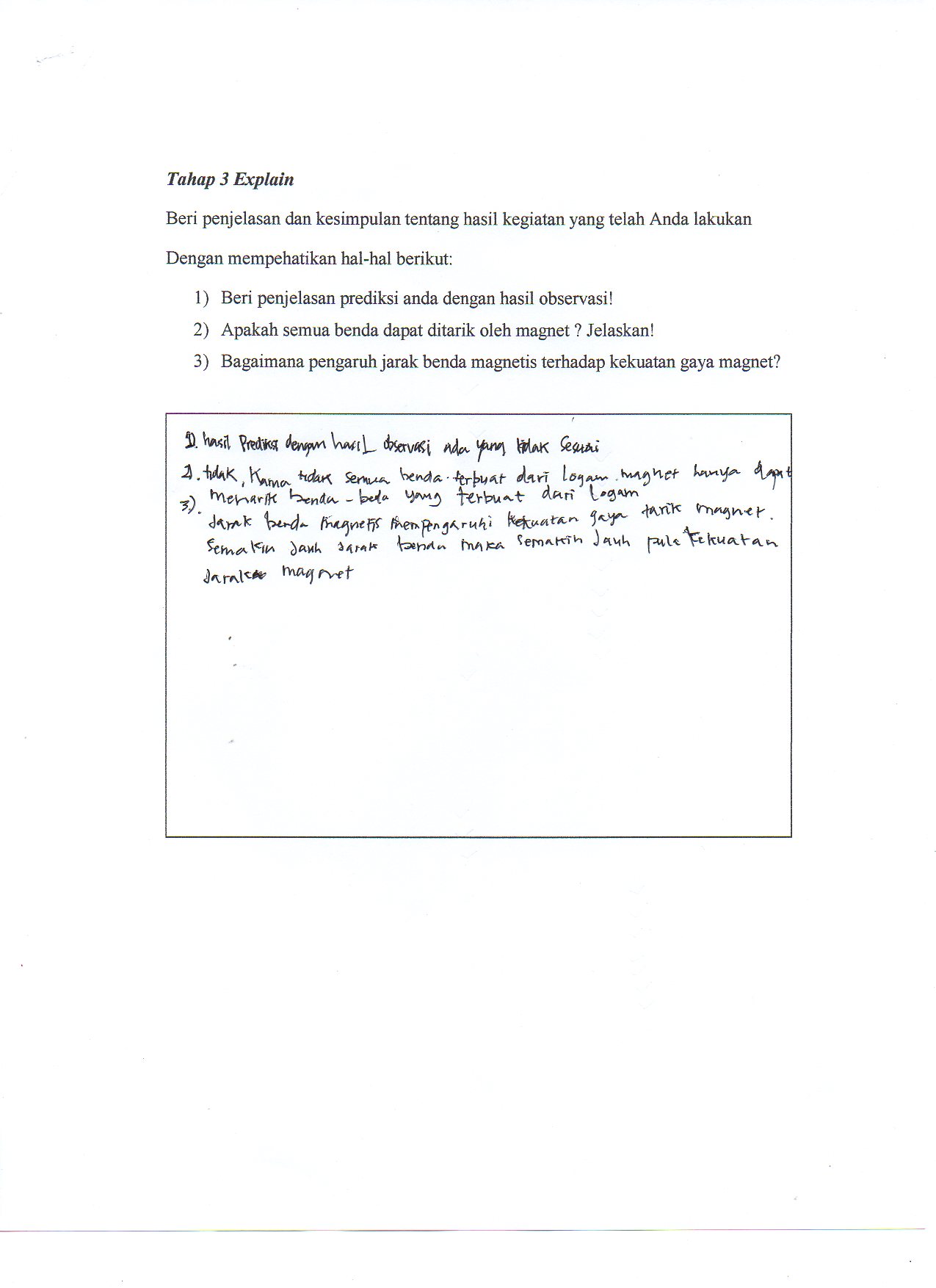 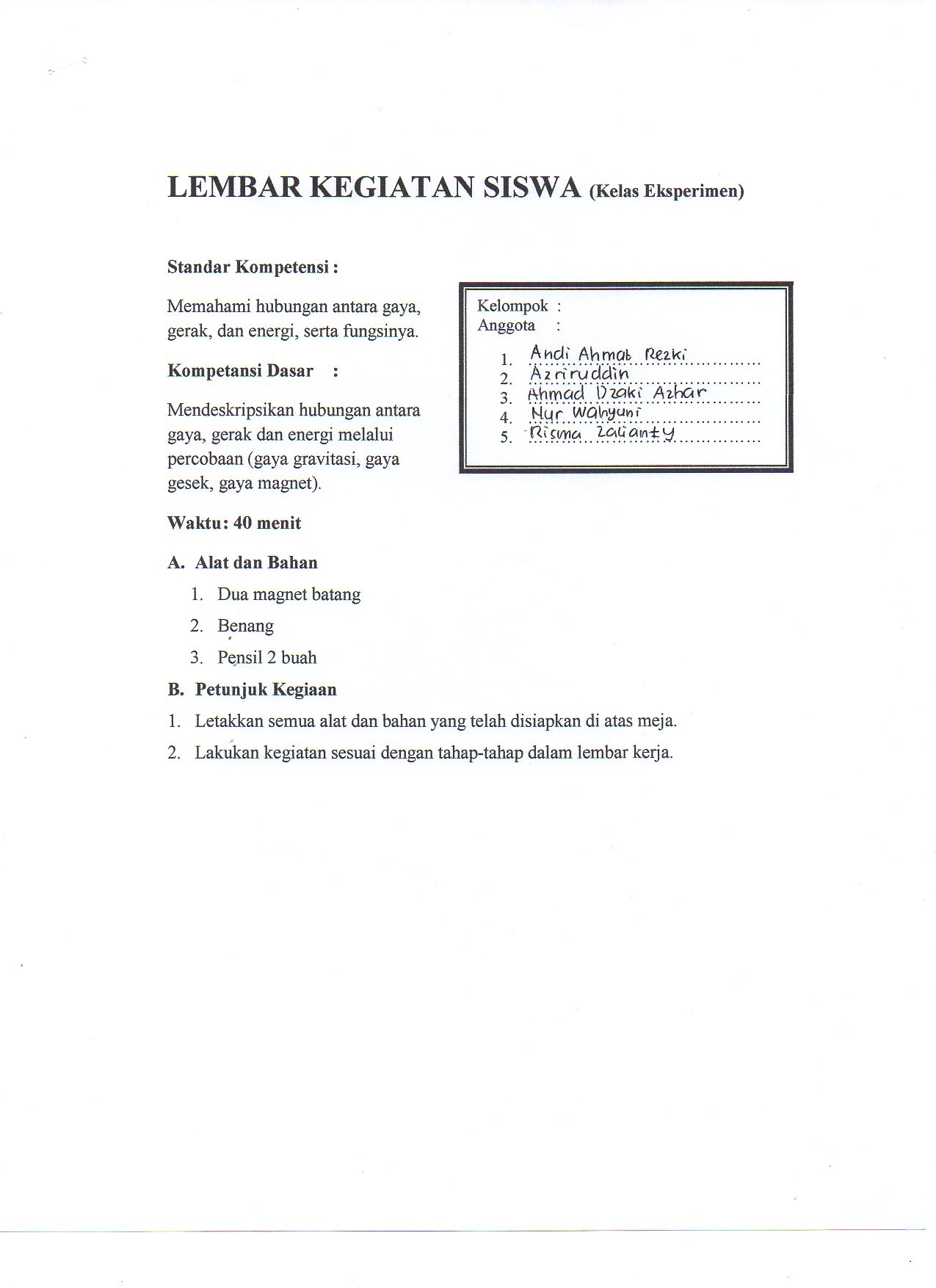 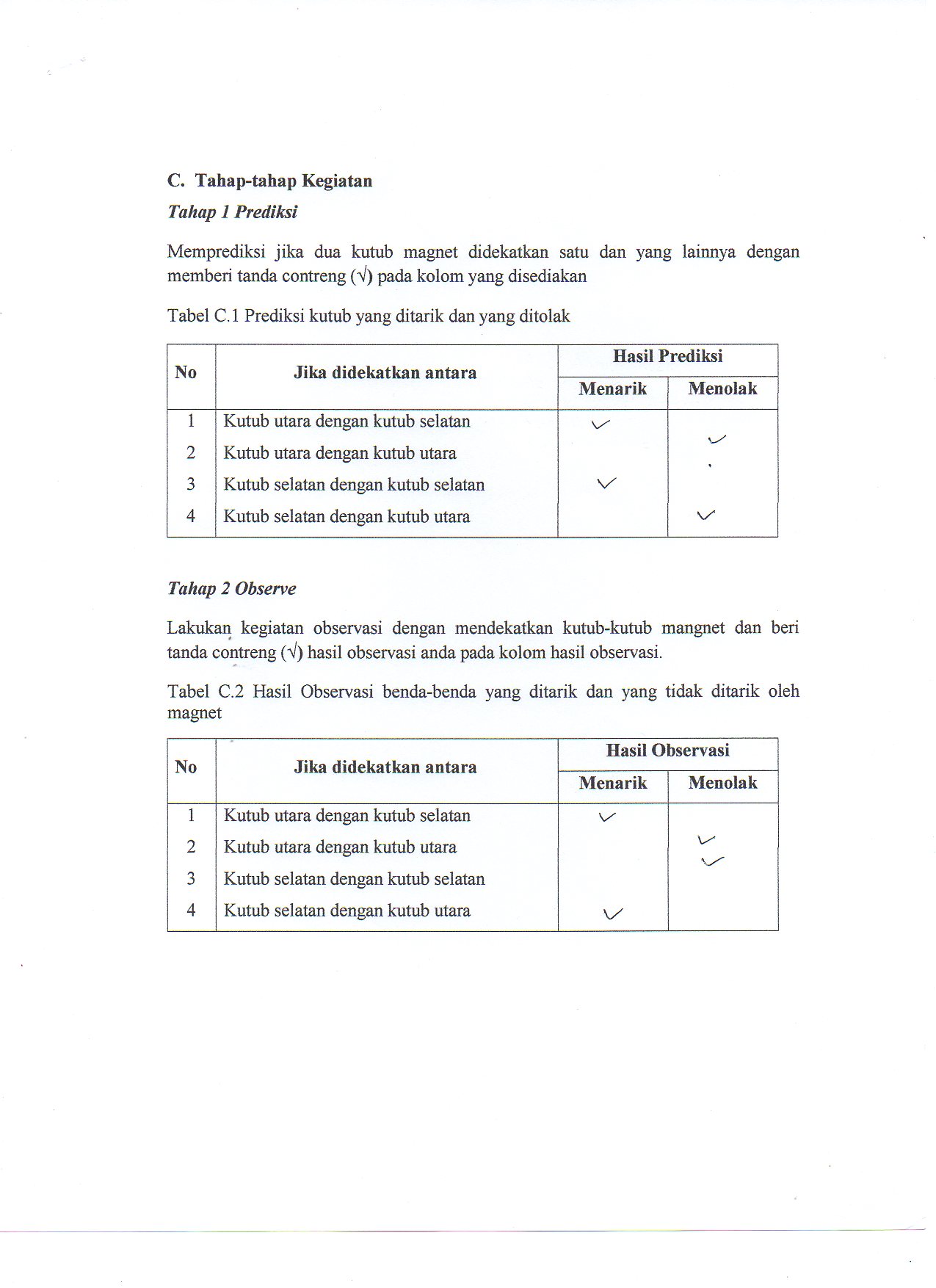 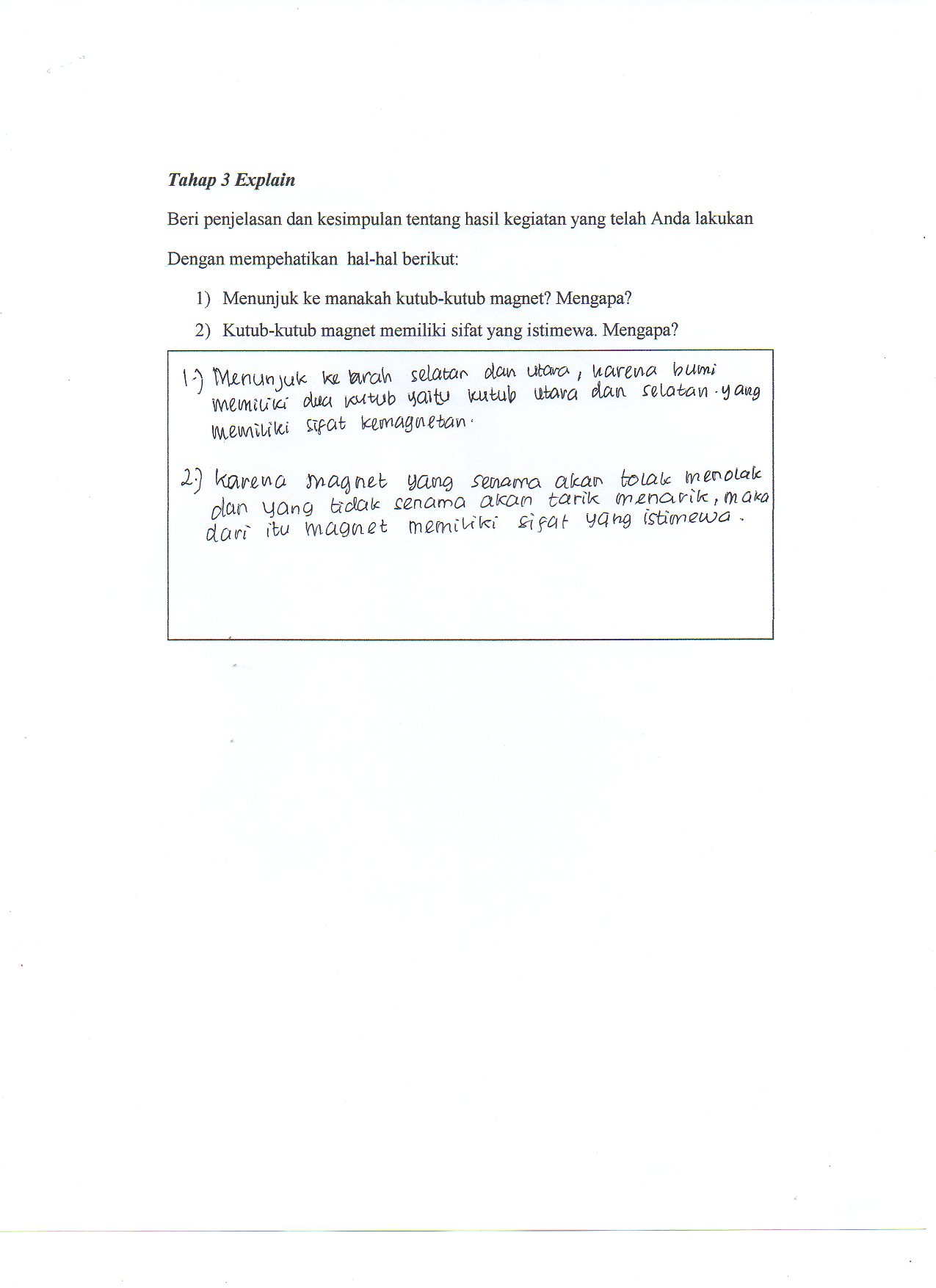 LAMPIRAN 4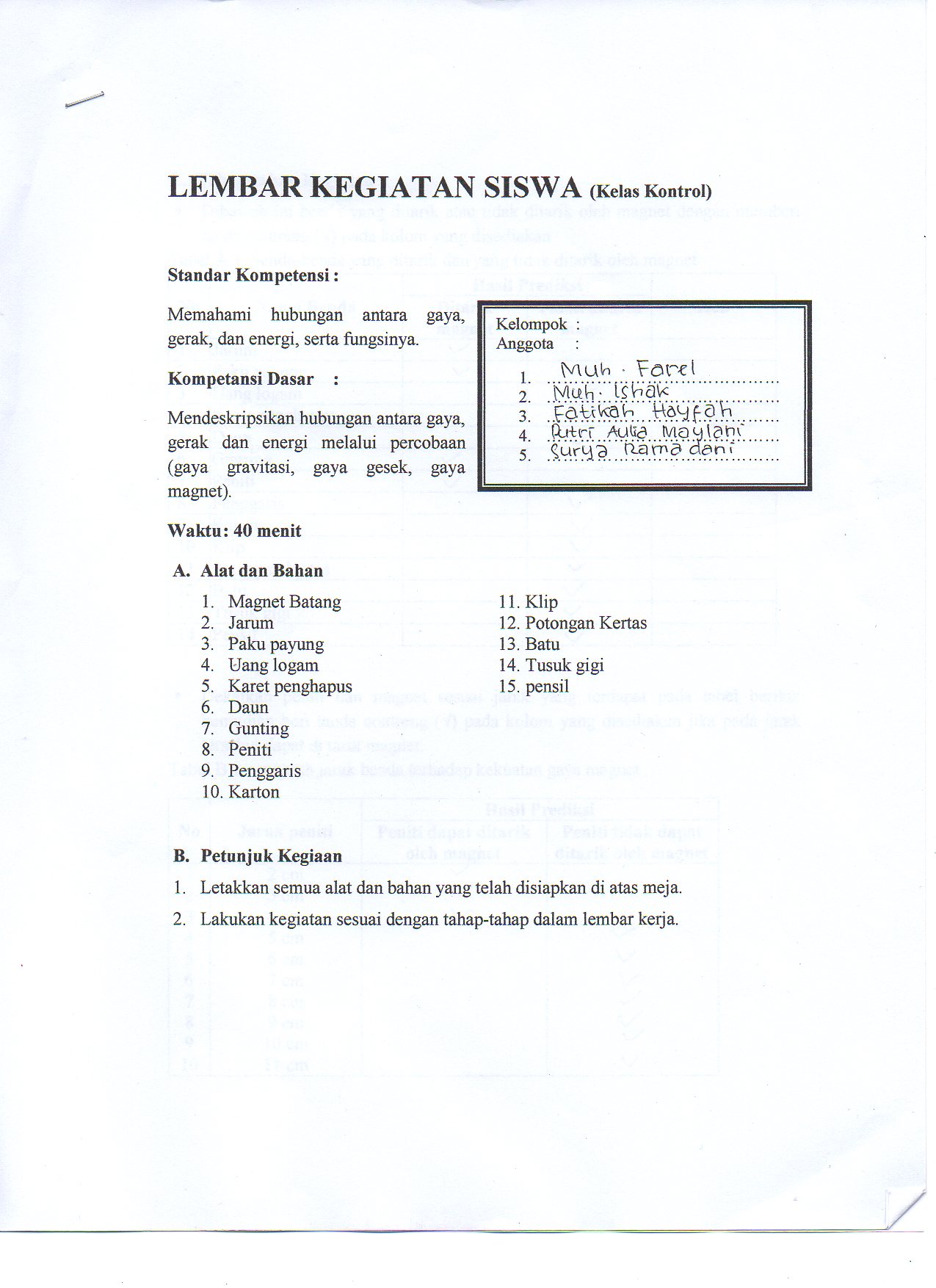 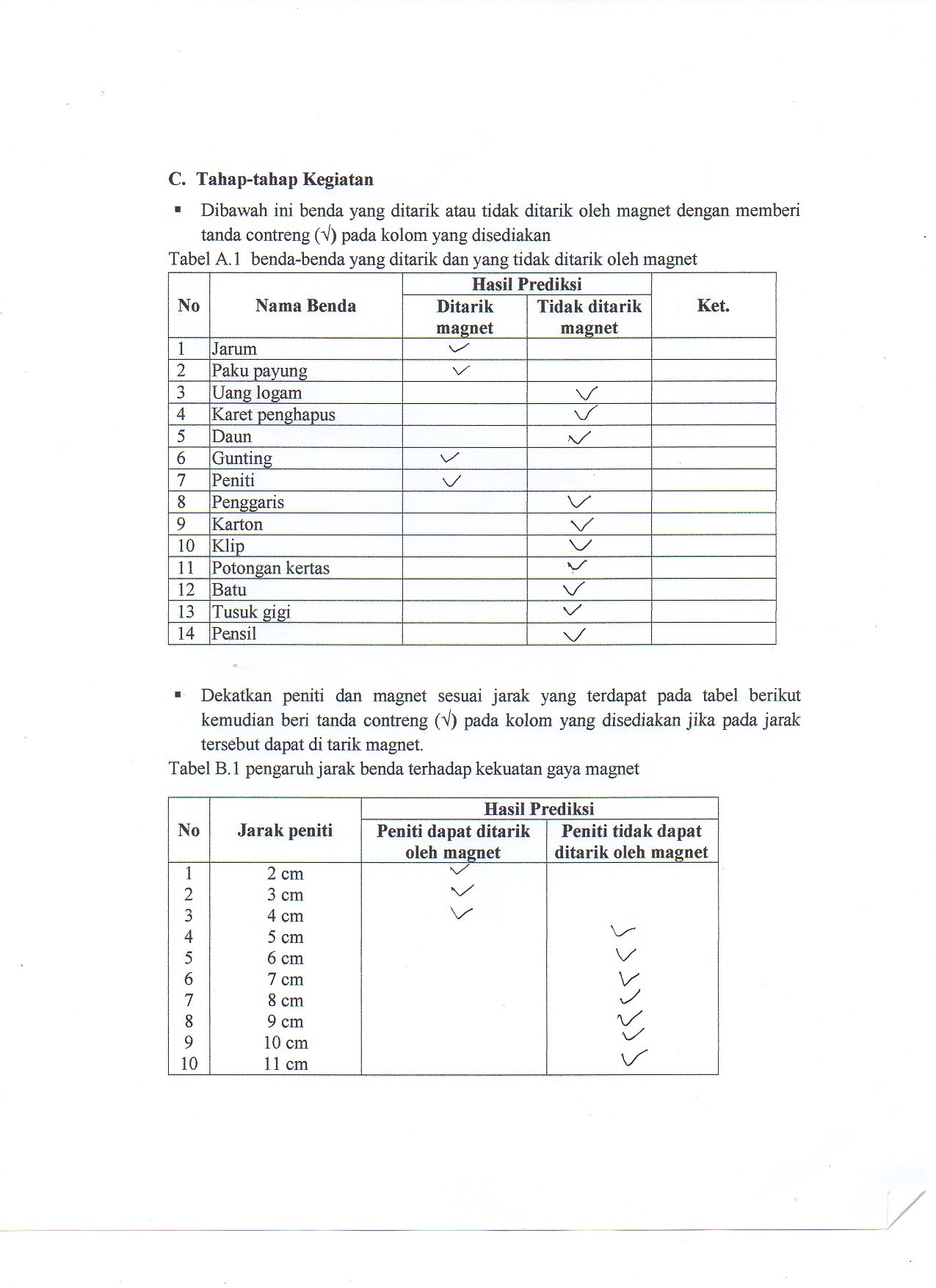 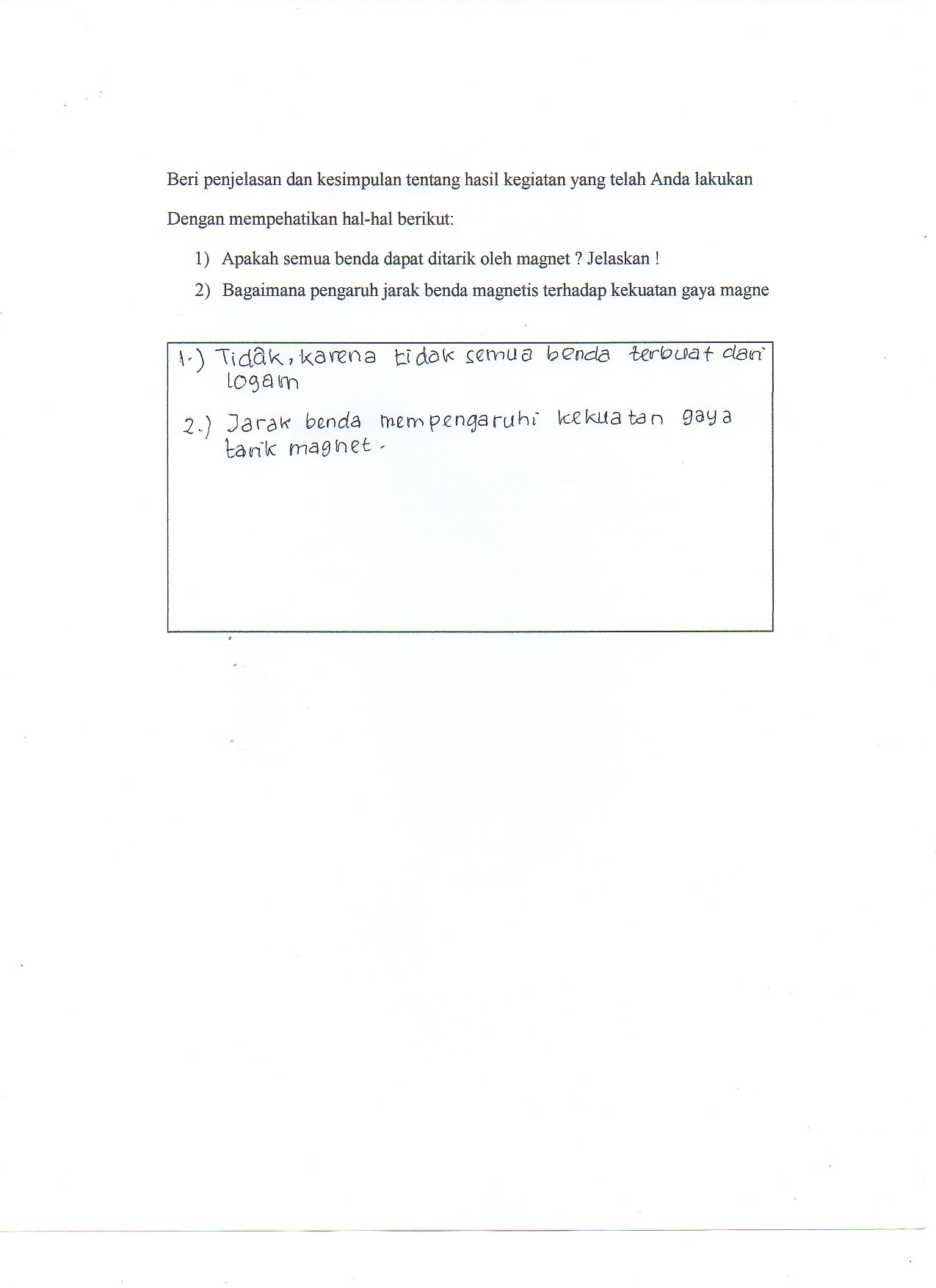 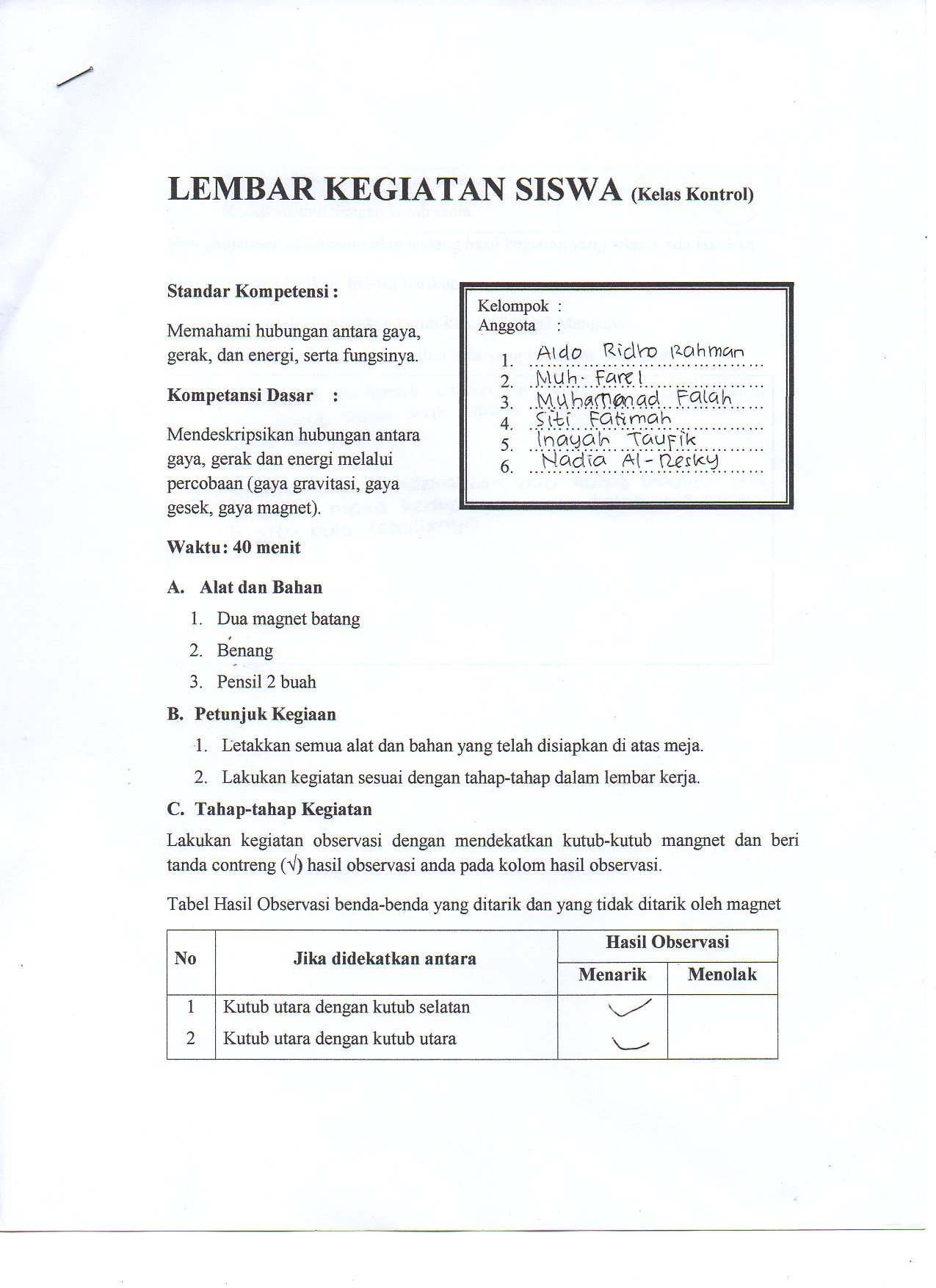 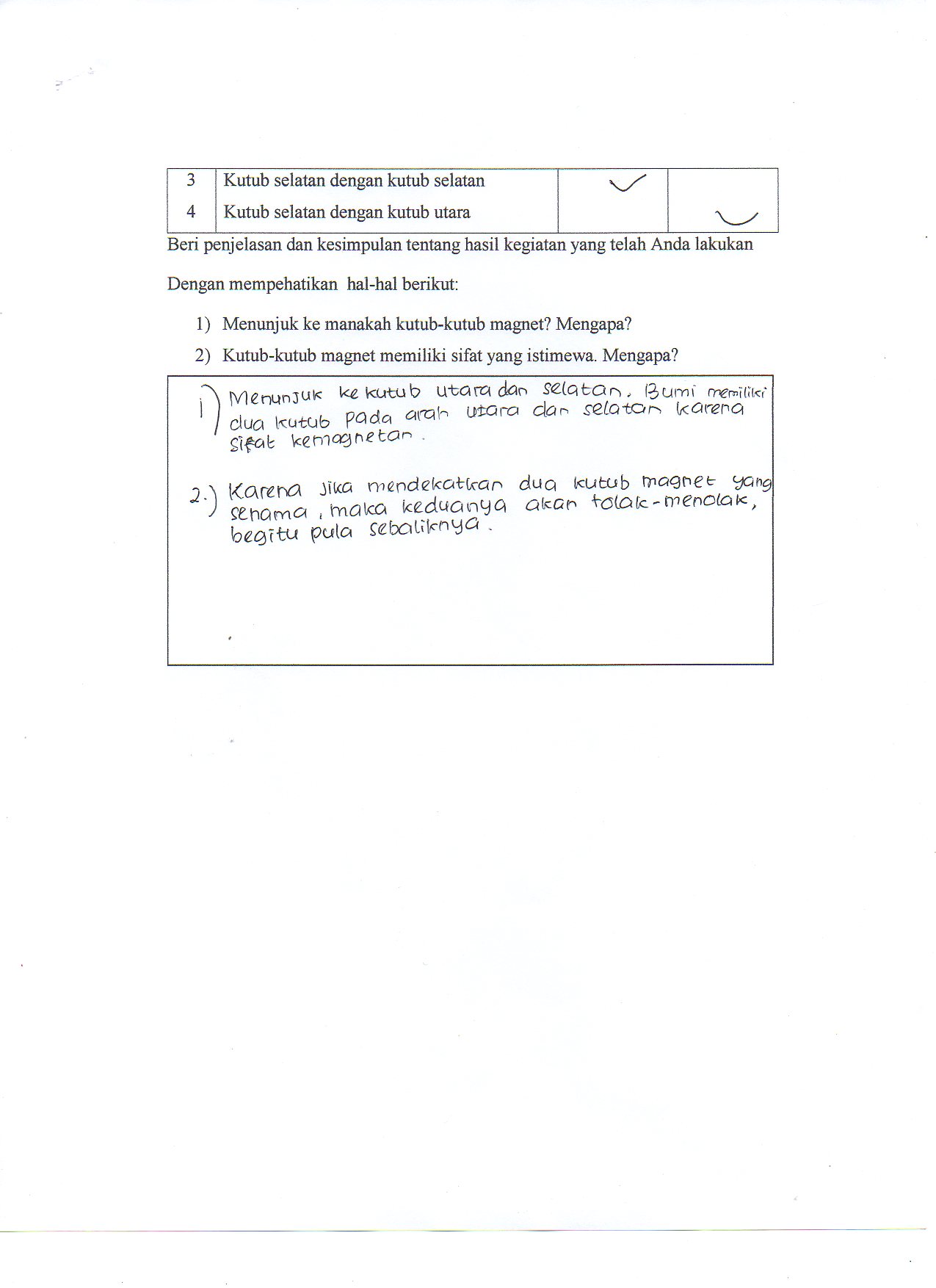 LAMPIRAN 5LEMBAR PENILAIAN UNJUK KERJAKETERAMPILAN PROSES SAINS SISWAHari/Tanggal		: Kamis / 27-04-2017Kelas			: VBNama siswa		: Nur WahyuniPetunjuk Pengisisan Bacalah semua pernyataan dengan teliti dan cermatPilihlah satu kriteria yang sesuai dengan rubrik yang disediakan, dengan cara memberi tanda () pada skor 4, 3, 2, atau 1 berdasarkan rubrik penilaian yang tersedia. Observer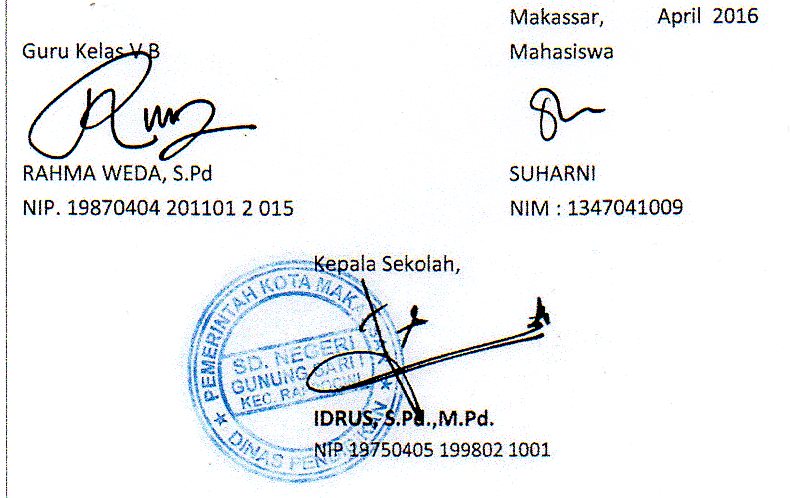 DESKRIPTOR PENILAIAN UNJUK KERJAKETERAMPILAN PROSES SAINSLAMPIRAN 7LAMPIRAN 8Kategorisasi N-Gain Kelas EksperimenPerhitungan Nilai N-Gain berdasarkan rumus berikut ini :Dengan Kategori Perolehan Rangkuman hasil analisis deskriptif data penelitian pretest kelas Ekperimen dan KontrolSumber : IBM SPSS Statistics version 20Rangkuman hasil analisis deskriptif data penelitian post-test kelas eksperimen dan kontrolSumber : IBM SPSS Statistics version 20LAMPIRAN 10Output Uji NormalitasLAMPIRAN 11Output Uji Homogenitas pretest dan posttest kelas Eksperimen dan kontrolLAMPIRAN 12Output Pengujian Hipotesis Melalui Uji Independent Sample t-tesLAMPIRAN 13LEMBAR PENGAMATAN PENGELOLAAN PEMBELAJARAN MODEL PREDICT, OBSERVE DAN EXPLAIN (POE) Nama Sekolah		: SD Negeri Gunung Sari I		Kelas/Semester	: V/2				            Nama 			: Suharni Waktu	            	: 2 x 35 menitPertemuan ke  		: IPetunjuk :Berikut ini diberikan satu daftar aspek keterlaksanaan pembelajaran dengan menggunakan model Predict, Observe dan Explain (POE). Berilah tanda (√) pada kolom yang disediakan.Ketercapaian (%) =   x 100% = = 77%Makassar,          2017Pengamat(Rezki Ramadhani)LEMBAR PENGAMATAN PENGAMATAN PENGELOLAAN PEMBELAJARAN MODEL PREDICT, OBSERVE DAN EXPLAIN (POE) Nama Sekolah		: SD Negeri Gunung Sari I		Kelas/Semester	: V/2				            Nama 			: Suharni Waktu	            	: 2 x 35 menitPertemuan ke  		: IIPetunjuk :Berikut ini diberikan satu daftar aspek keterlaksanaan pembelajaran dengan menggunakan model Predict, Observe dan Explain (POE). Berilah tanda (√) pada kolom yang disediakan.Ketercapaian (%) =   x 100% = = 87%Makassar,          2017Pengamat(Rezki Ramadhani)PEDOMAN PENSKORANSkor Penilaian1 = Kurang Baik2 = Cukup Baik3 = Baik4 = Sangat BaikKategori Keterlaksanaan1,00 ≤ Rata-rata Skor < 1,75 = Kurang Baik1,75 ≤ Rata-rata Skor < 2,50 = Cukup Baik2,50 ≤ Rata-rata Skor < 3,25 = Baik3,25 ≤ Rata-rata Skor < 4,00 = Sangat BaikKriteria PenskoranLAMPIRAN 14Dokumentasi PenelitianPretest  pengamatan awal tanpa soal yaitu menilai unjuk kerja keterampilan proses sains siswa pada saat pembelajaran IPA  di kelas Eksperimen dan kontrol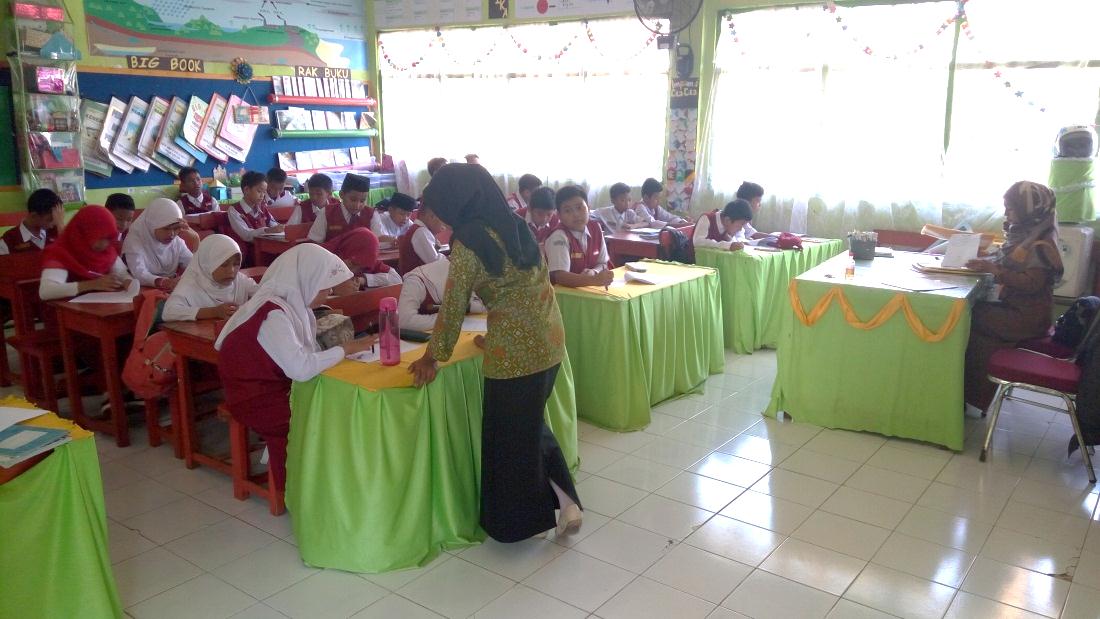 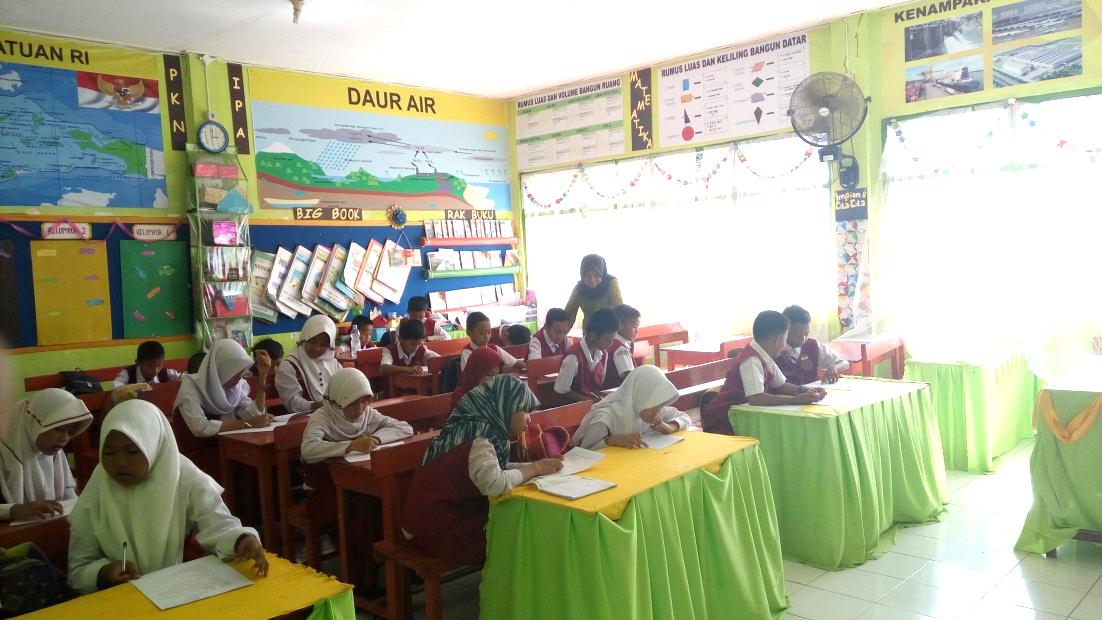 Pemberian Treatment dengan model pembelajaran POE dan posttes di kelas Ekperimen  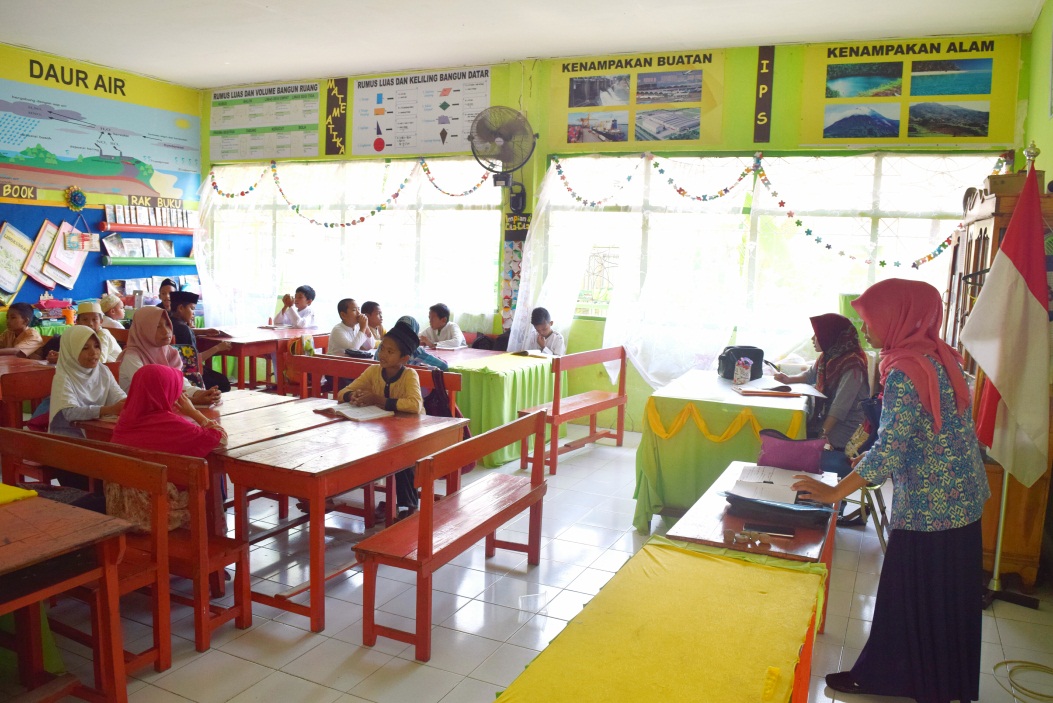 Melakukan Percobaan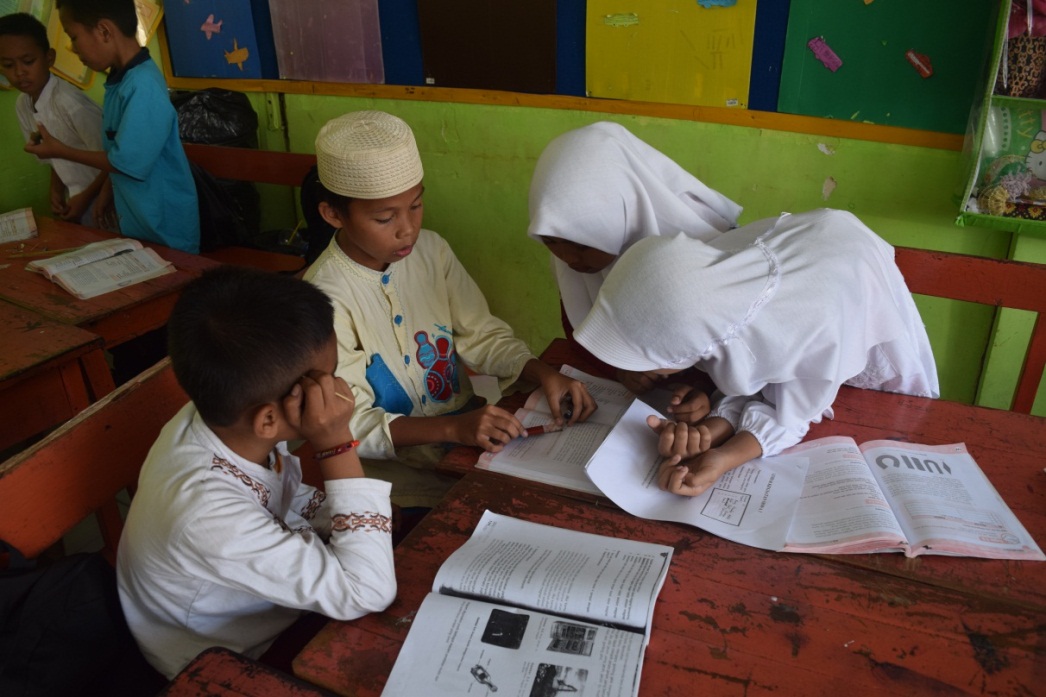 Kegiatan Mengelompokkan/ Klasifikasi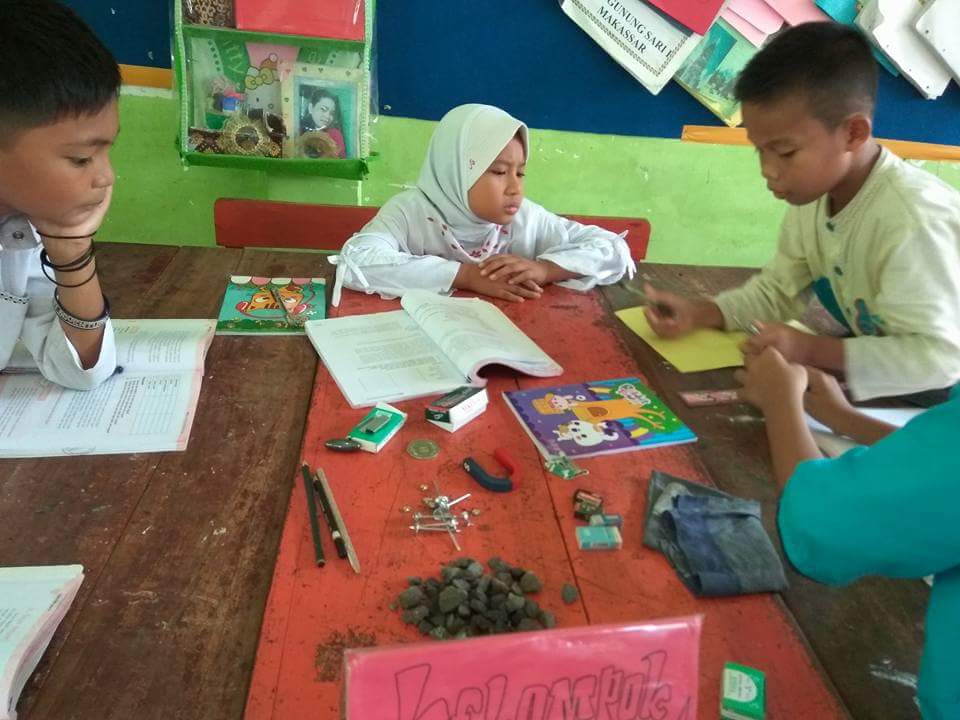 Keterampilan Mengomunikasikan Oleh Siswa 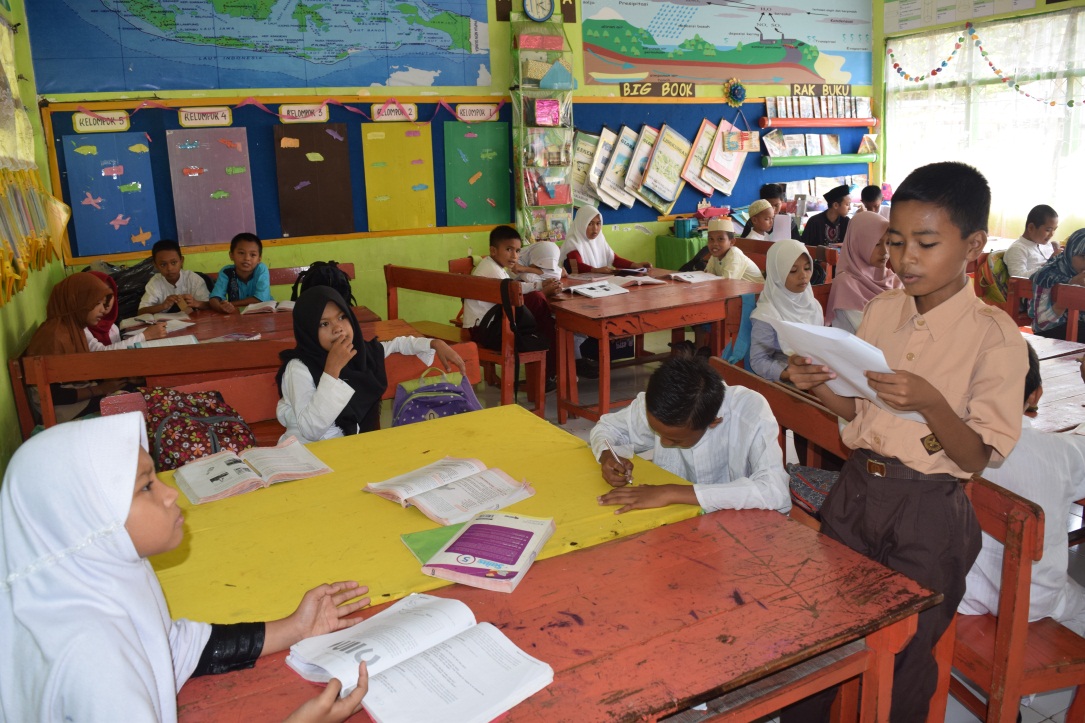 Pemberian Treatment dan Postest di kelas Kontrol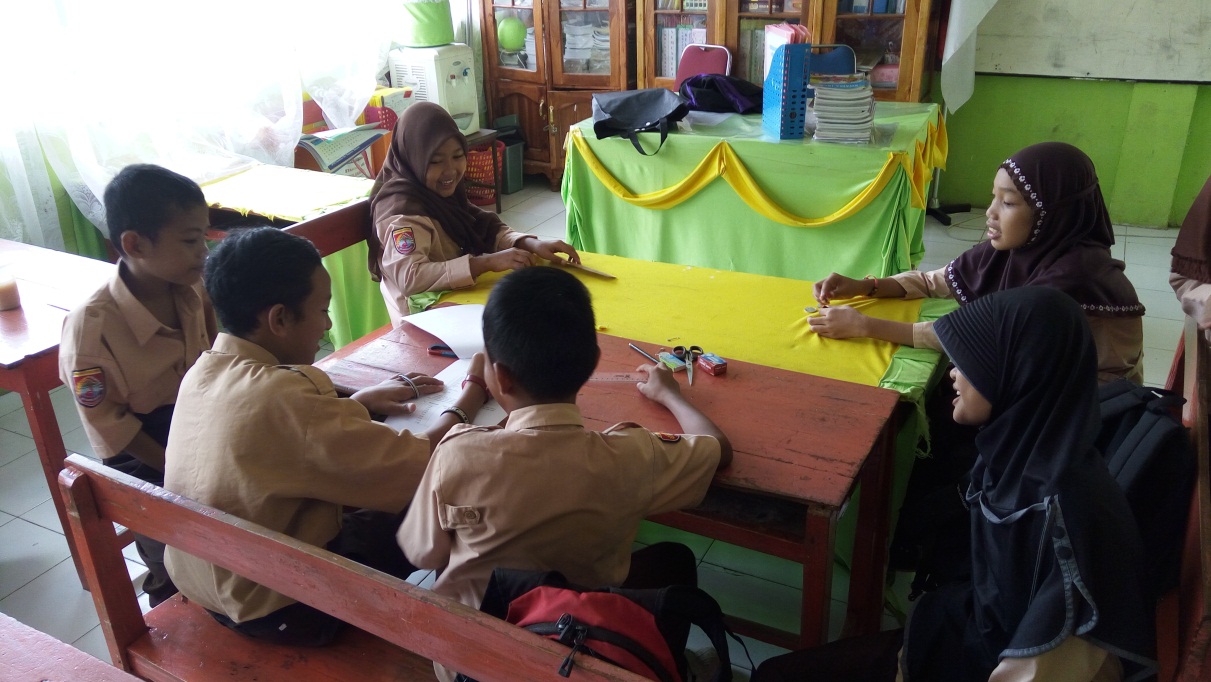 Keterampilan Melakukan percobaan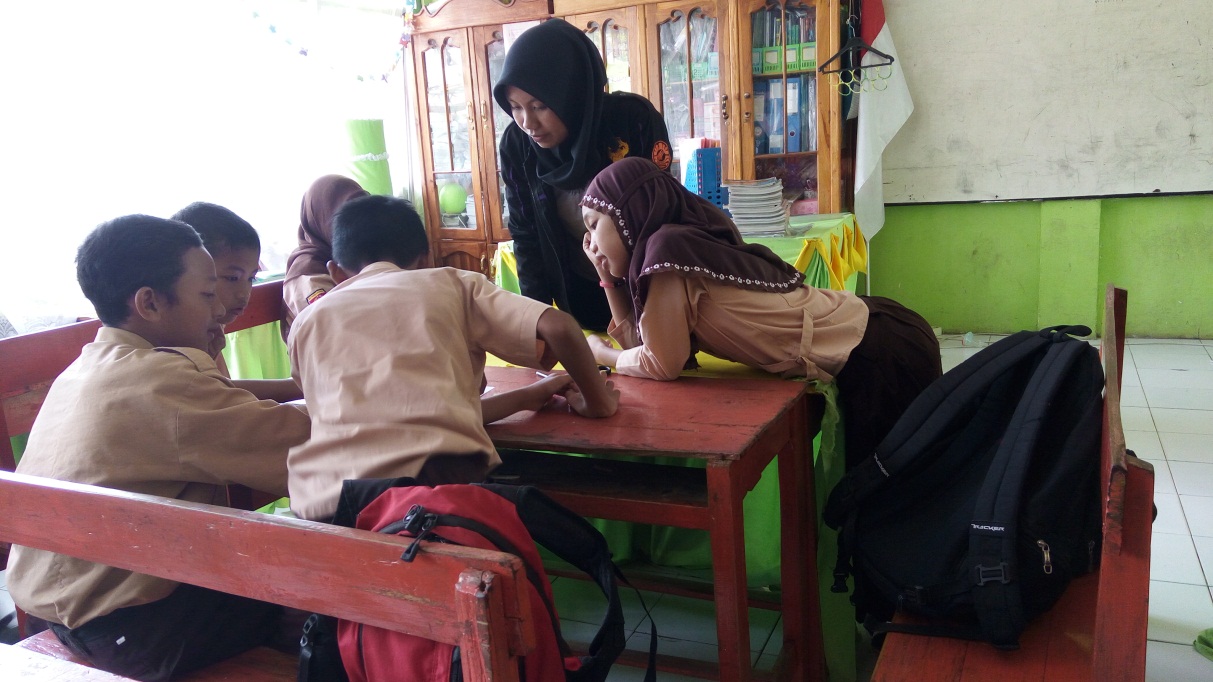 LAMPIRAN 15PERSURATAN 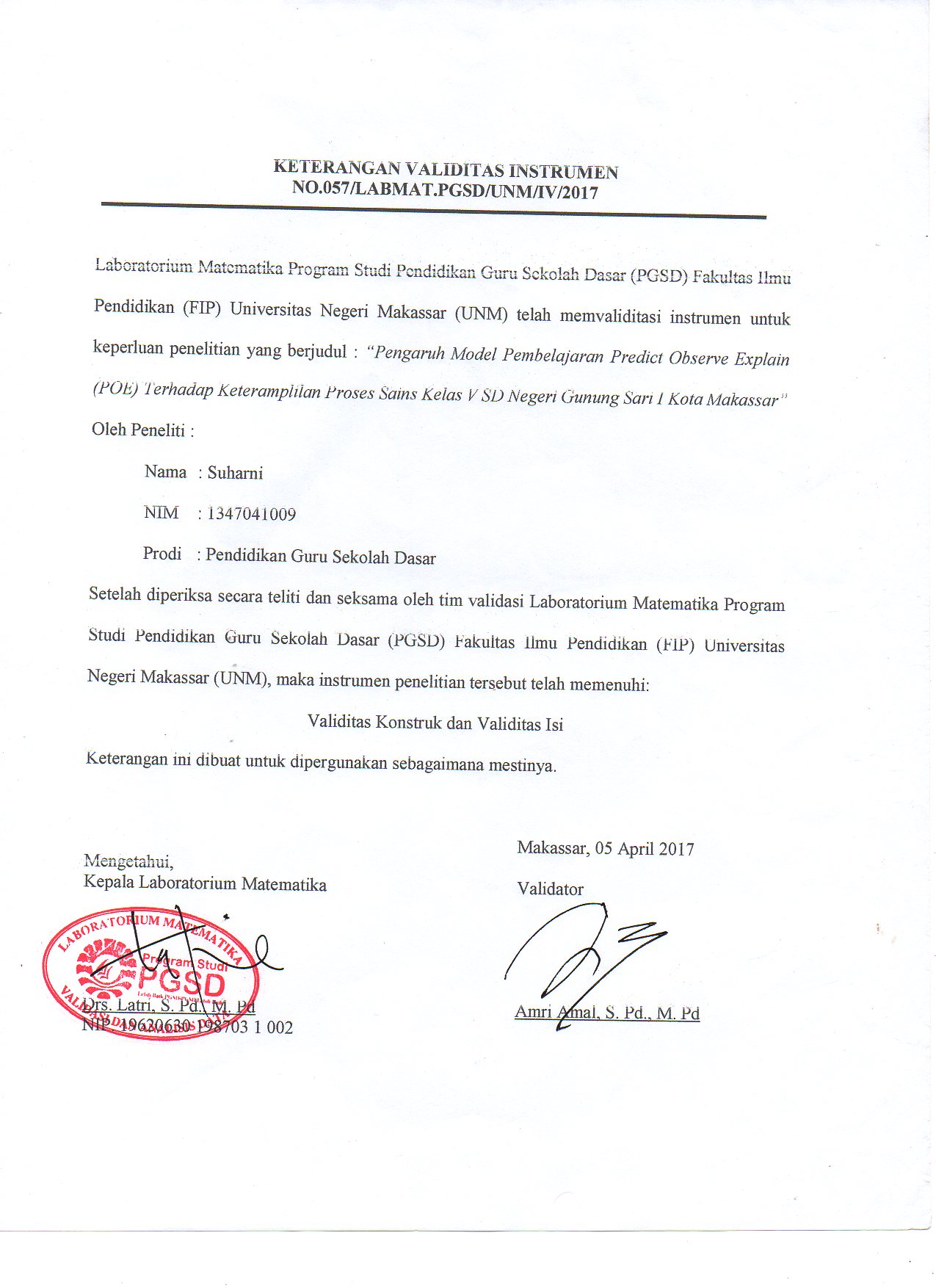 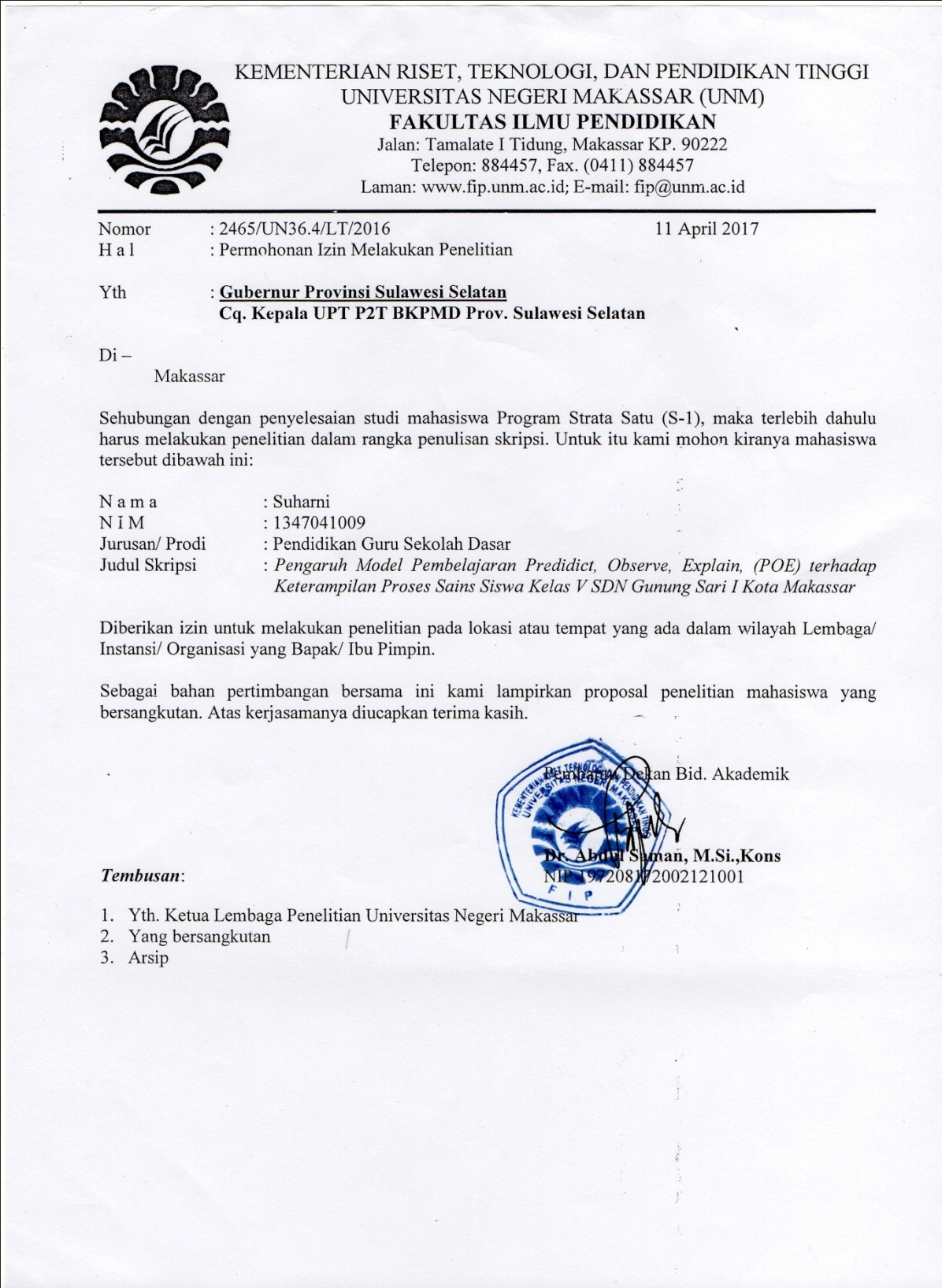 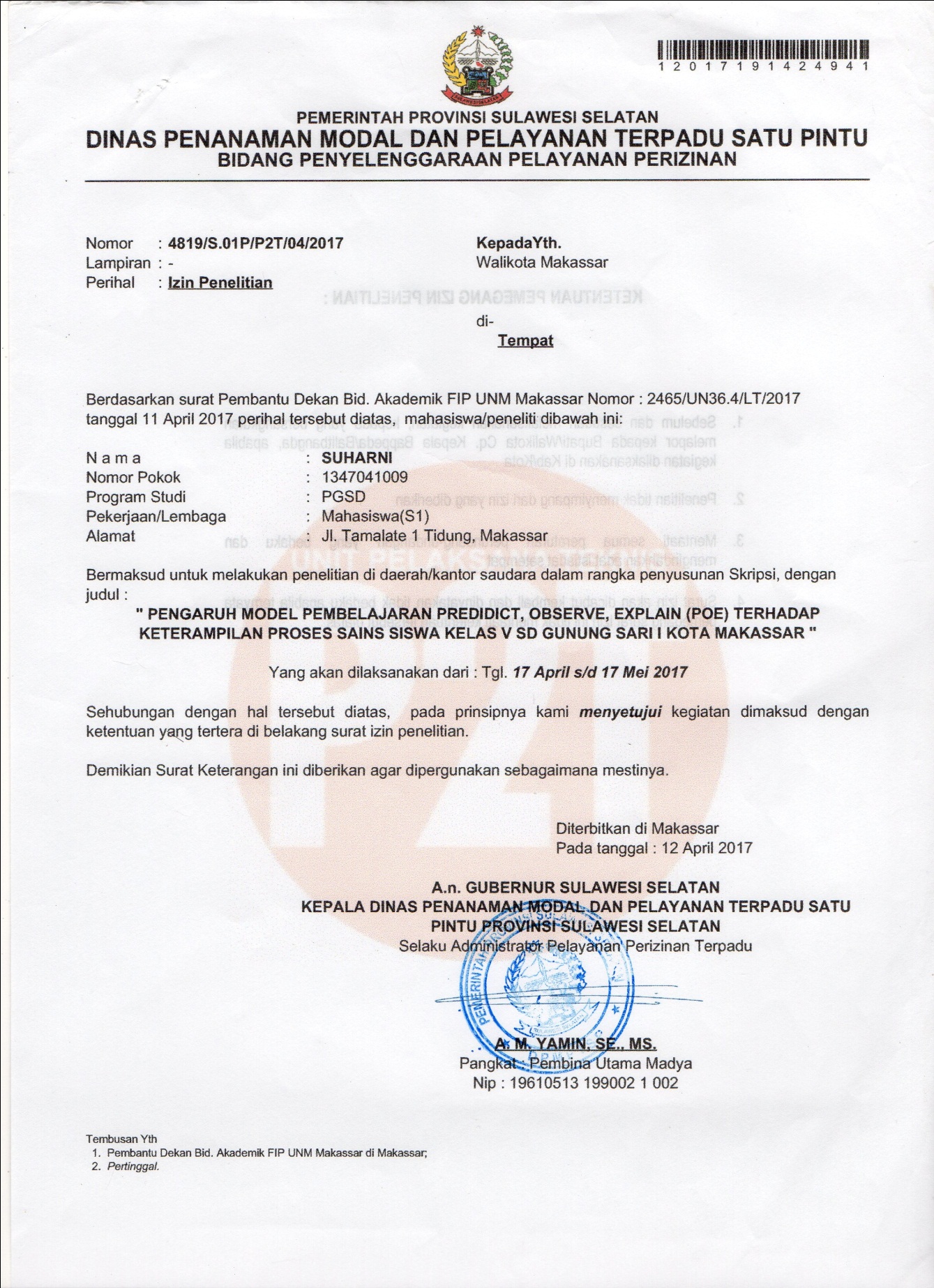 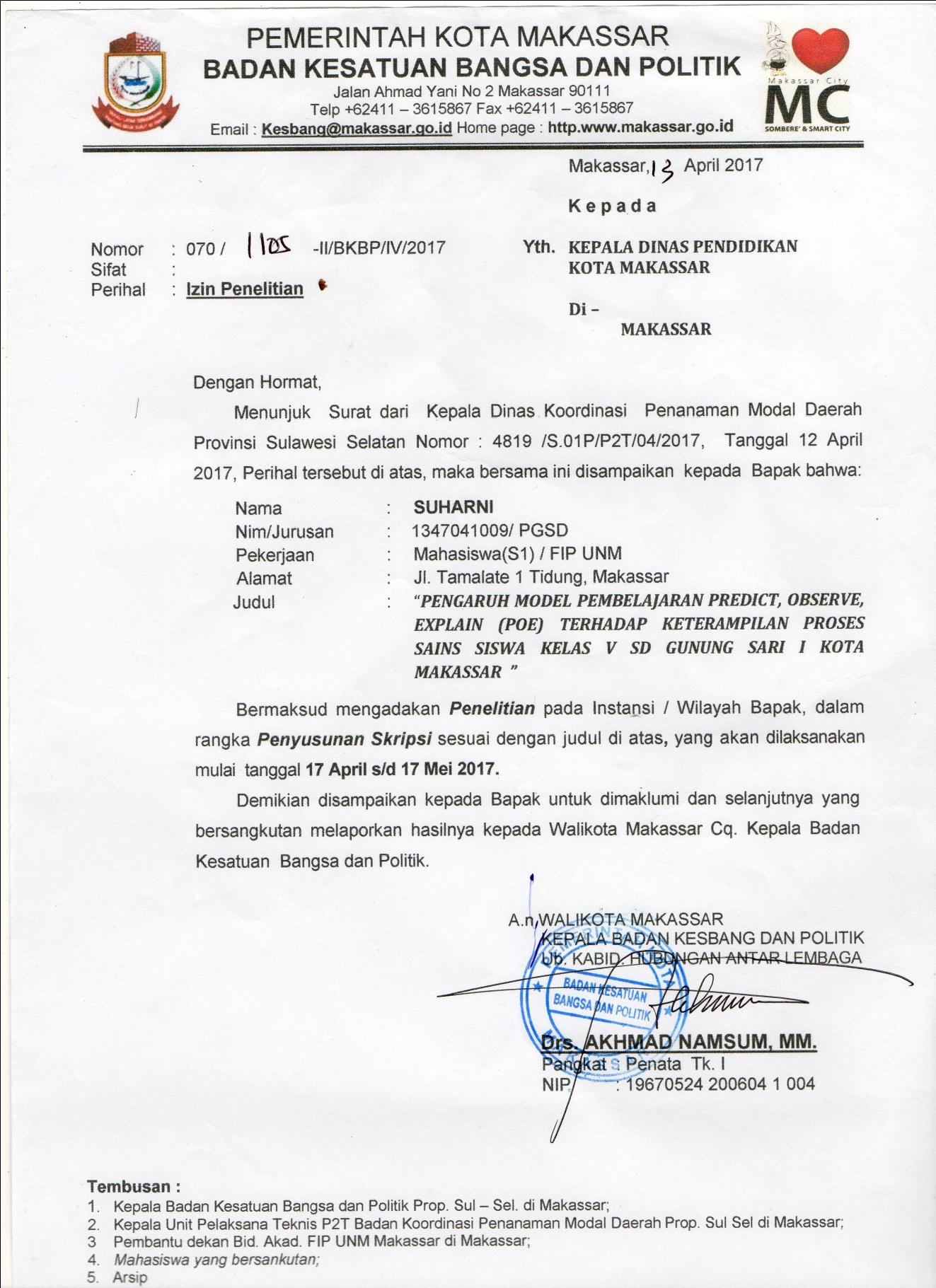 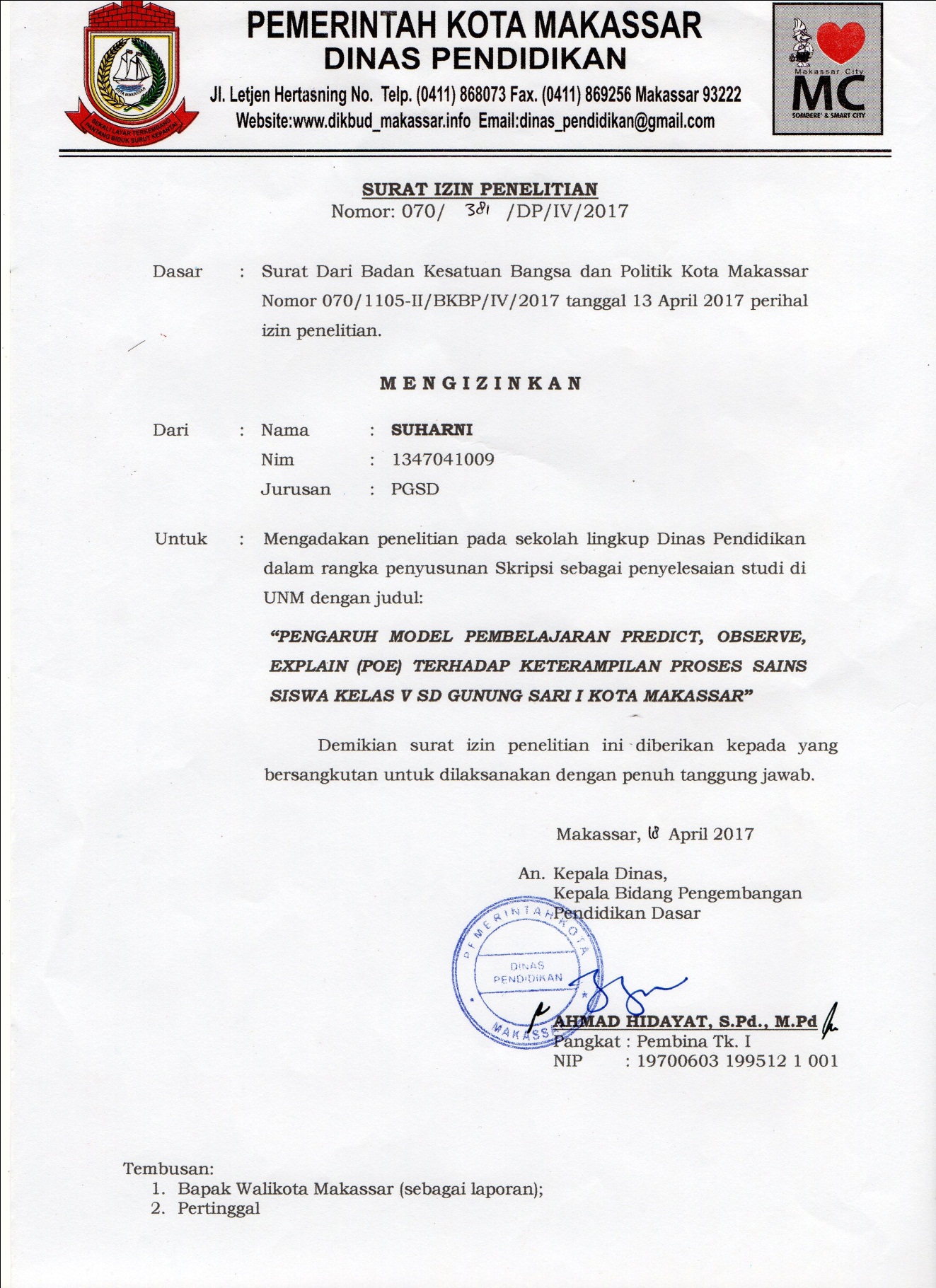 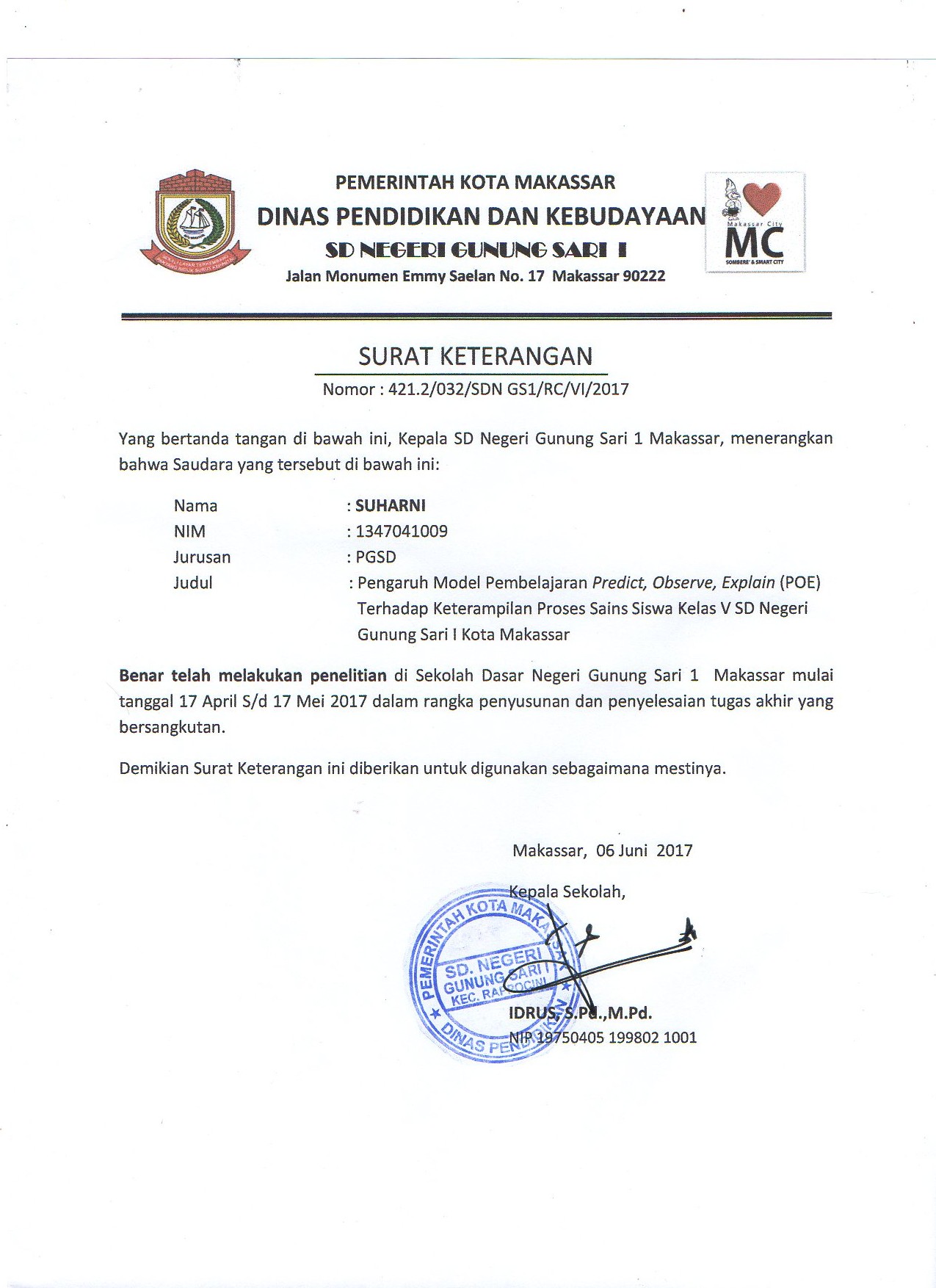 No.Tahapan Model Predict, observe, Explain (POE)Keterampilan Proses SainsSkor Hasil PengamatanSkor Hasil PengamatanSkor Hasil PengamatanSkor Hasil PengamatanNo.Tahapan Model Predict, observe, Explain (POE)Keterampilan Proses Sains12341.PredictMerumuskan hipotesis2.ObserveMengamati2.ObserveMengelompokkan/klasifikasi2.ObserveMelakukan percobaan3.ExplainMengomunikasikan hasil pengamatan percobaanNoKeterampilan Proses SainsSkorDeskriptor1Merumuskan Hipotesis/ dugaan sementara4Merumuskan dugaan yang masuk akal yang dapat diuji tentang bagaimana atau mengapa sesuatu terjadi.Hipotesis sesuai teori artinya siswa berpikir deduktif dengan menggunakan konsep-konsep, teori-teori, maupun hukum-hukum yang ada. Hipotesis sesuai dengan tujuan percobaanMenggunakan bahasa yang baik dan benar serta logis 1Merumuskan Hipotesis/ dugaan sementara3Hanya melakukan tiga variabel1Merumuskan Hipotesis/ dugaan sementara2Hanya melakukan dua variabel 1Merumuskan Hipotesis/ dugaan sementara1Hanya melakukan satu variabel2Mengamati4Menggunakan sebanyak mungkin indra (melihat, mendengar, merasa, meraba, membau, mengecap, menyimak, mengukur, membaca).Melakukan pengamatan dengan teliti, memperhatikan dan mengendalikan variabel tetap dan variabel tidak tetap.Tepat waktu artinya siswa melakukan proses pengukuran dengan waktu 5 menit.Melakukan pengamatan secara terstruktur (sesuai prosedur percobaan).2Mengamati3Hanya melakukan tiga variabel2Mengamati2Hanya melakukan dua variabel 2Mengamati1Hanya melakukan satu variabel3Mengelompokkan atau Klasifikasi4mencatat setiap pengamatan secara terpisah;mencari setiap perbedaan secara terpisah;mencari dasar pengelompokkan atau objek;menghubungkan hasil-hasil pengamatan3Mengelompokkan atau Klasifikasi3Hanya melakukan tiga variabel3Mengelompokkan atau Klasifikasi2Hanya melakukan dua variabel 3Mengelompokkan atau Klasifikasi1Hanya melakukan satu variabel4Melakukan Percobaan4Memperhatikan kegunaan dan tingkat ketelitian alat yang digunakan.Melaksanakan prosedur pengukuran yang telah dibuat dengan baik dan benar.Mengumpulkan data.Melaksanakan prosedur percobaan dengan baik dan benar sesuai dengan yang telah dibuat 4Melakukan Percobaan3Hanya melakukan tiga variabel4Melakukan Percobaan2Hanya melakukan dua variabel 4Melakukan Percobaan1Hanya melakukan satu variabel5Mengkomunikasikan Hasil Pengamatan/Percobaan4Melaporkan hasil percobaan dalam bentuk laporan yang terstrukturIsi laporan baik dan benar (benar maksudnya isi laporannya benar; baik maksudnya penggunaan tulisan yang digunakannya). Mempresentasikan hasil percobaan dengan bahasa yang baik dan sopan. Memperlihatkan hubungan antara hasil dengan tujuan dari percobaan5Mengkomunikasikan Hasil Pengamatan/Percobaan3Hanya melakukan tiga variabel5Mengkomunikasikan Hasil Pengamatan/Percobaan2Hanya melakukan dua variabel 5Mengkomunikasikan Hasil Pengamatan/Percobaan1Hanya melakukan satu variabelHasil Observasi Pretest dan Posttest Kelas Ekperimen dan KontrolHasil Observasi Pretest dan Posttest Kelas Ekperimen dan KontrolHasil Observasi Pretest dan Posttest Kelas Ekperimen dan KontrolHasil Observasi Pretest dan Posttest Kelas Ekperimen dan KontrolHasil Observasi Pretest dan Posttest Kelas Ekperimen dan KontrolHasil Observasi Pretest dan Posttest Kelas Ekperimen dan KontrolHasil Observasi Pretest dan Posttest Kelas Ekperimen dan KontrolHasil Observasi Pretest dan Posttest Kelas Ekperimen dan KontrolHasil Observasi Pretest dan Posttest Kelas Ekperimen dan KontrolNo. UrutNo. UrutNamaNamaNamaNILAINILAINILAINILAINILAINo. UrutNo. UrutNamaNamaNamapretestpretestpostestpostestpostest11Muh. Alfito SaputraMuh. Alfito SaputraMuh. Alfito Saputra606085858522Muh. Fathir Al KhaironMuh. Fathir Al KhaironMuh. Fathir Al Khairon555580808033Lalu Fakhrurrozi KLalu Fakhrurrozi KLalu Fakhrurrozi K656590909044Michael Imanuel WahaMichael Imanuel WahaMichael Imanuel Waha606085858555Fauzan YusufFauzan YusufFauzan Yusuf555580808066A. Muh. Yusuf FA. Muh. Yusuf FA. Muh. Yusuf F707090909077Ahmad Dzaky AzharAhmad Dzaky AzharAhmad Dzaky Azhar656590909088Asyraful IbadAsyraful IbadAsyraful Ibad707010010010099Muh. Ismail AhmadyanisMuh. Ismail AhmadyanisMuh. Ismail Ahmadyanis70709595951010Andi Ahmat RizkyAndi Ahmat RizkyAndi Ahmat Rizky65659090901111Muh. SahrulMuh. SahrulMuh. Sahrul45457070701212Abd. HakimAbd. HakimAbd. Hakim50507575751313Muh. RaflyMuh. RaflyMuh. Rafly45457070701414Mulky SaputraMulky SaputraMulky Saputra50507575751515Arjuna Saputra ArdiArjuna Saputra ArdiArjuna Saputra Ardi70701001001001616Muhammad Ahdan RamadhanMuhammad Ahdan RamadhanMuhammad Ahdan Ramadhan55558080801717Rahmat Anugrah Al GiffariRahmat Anugrah Al GiffariRahmat Anugrah Al Giffari60608585851818Muh. Rifqi Maulana HMuh. Rifqi Maulana HMuh. Rifqi Maulana H55558080801919AzriruddinAzriruddinAzriruddin60608585852020Muhammad NurhadiMuhammad NurhadiMuhammad Nurhadi45457070702121Riska AuliahRiska AuliahRiska Auliah50508080802222Aqilah TovannawiaAqilah TovannawiaAqilah Tovannawia60608585852323Resky Nuranisa AbidinResky Nuranisa AbidinResky Nuranisa Abidin45457575752424Nur WahyuniNur WahyuniNur Wahyuni65659595952525Zalva Ibnanty RafeylaZalva Ibnanty RafeylaZalva Ibnanty Rafeyla50508080802626Naadya Triana SNaadya Triana SNaadya Triana S65658585852727Qanita Basima KQanita Basima KQanita Basima K50506565652828Risma ZaliantyRisma ZaliantyRisma Zalianty60608585852929Nayla AzzahraNayla AzzahraNayla Azzahra55558080803030Nur UyindiNur UyindiNur Uyindi75759595953131Anisa Putri Natasya SAnisa Putri Natasya SAnisa Putri Natasya S60608585853232Shifa Aulia RamadhaniShifa Aulia RamadhaniShifa Aulia Ramadhani3535707070No. UrutNo. UrutNamaNILAINILAINILAINILAINo. UrutNo. UrutNamapretestpretestpostestpostest11Ahmad Farid Naufal4545606022Aldo Ridho Rahman5555707033Alfatilla Putra6565808044Arif Nur6060757555Fahnur Ardiansyah5555707066Iqbal Naufal Hakim7070858577Muh. Farel6565808088Muhammad Nurarba’in7070858599Muh. Ishak656580801010Muh. Rafa Maulana656580801111Muh. Zaqy Anzala454565651212Muhammad Azzuri505070701313Muhammad Fadhil454560601414Muhammad Fahreza505065651515Muhammad Rafie Anshari85851001001616Muhammad Reyhan555570701717Muhammad Islami Rafli606080801818Muhammad Falah555575751919Muhammad Ival Firizqi606080802020Surya Rahmadani606075752121Aqila Fascha Almira505065652222Siti Fatimah606080802323Fatikah Hayfa454565652424Aprilia Ayu Lestari656585852525Putri Aulia Maylani505075752626Nayzila Nafza Nafiza656585852727Inayah Taufiq505065652828Shasikirana Aulia555570702929Siti Nurfadyiah505070703030Siti Notova Yusuf757595953131Nadia Al-Resky606075753232Diva Nurul Fatimah40406565No.Nama SiswaNilaiNilaiGain (G)KategoriNo.Nama SiswaPretestPosttestGain (G)Kategori1Muh. Alfito Saputra60850,62Sedang2Muh. Fathir Al Khairon55800,55Sedang3Lalu Fakhrurrozi K65900,71Tinggi4Michael Imanuel Waha60850,62Sedang5Fauzan Yusuf55800,55Sedang6A. Muh. Yusuf F70900,66Sedang7Ahmad Dzaky Azhar65900,71Tinggi8Asyraful Ibad701001Tinggi9Muh. Ismail Ahmadyanis70950,83Tinggi10Andi Ahmat Rizky65900,71Tinggi11Muh. Sahrul45700,45Sedang12Abd. Hakim50750,5Sedang13Muh. Rafly45700,45Sedang14Mulky Saputra50750,63Sedang15Arjuna Saputra Ardi701001Tinggi16Muhammad Ahdan Ramadhan55800,55Sedang17Rahmat Anugrah Al Giffari60850,62Sedang18Muh. Rifqi Maulana H55800,55Sedang19Azriruddin60850,62Sedang20Muhammad Nurhadi45700,45Sedang21Riska Auliah50800,6Sedang22Aqilah Tovannawia60850,62Sedang23Resky Nuranisa Abidin45750,54Sedang24Nur Wahyuni65950,63Sedang25Zalva Ibnanty Rafeyla50800,85Tinggi26Naadya Triana S65850,57Sedang27Qanita Basima K50650,3Rendah28Risma Zalianty60850,62Tinggi29Nayla Azzahra55800,55Sedang30Nur Uyindi75950,8Tinggi31Anisa Putri Natasya S60850,62Sedang32Shifa Aulia Ramadhani35700,53SedangLAMPIRAN 9Output Uji Statistik DeskriptifLAMPIRAN 9Output Uji Statistik DeskriptifLAMPIRAN 9Output Uji Statistik DeskriptifLAMPIRAN 9Output Uji Statistik DeskriptifLAMPIRAN 9Output Uji Statistik DeskriptifLAMPIRAN 9Output Uji Statistik DeskriptifLAMPIRAN 9Output Uji Statistik DeskriptifnilaiKPS_pretest_kontrolnilaiKPS_pretest_eksperimennilaiKPS_postest_kontrolnilaiKPS_postest_eksperimenNValid32323232NMissing1111MeanMean57,3457,5075,0082,97MedianMedian57,5060,0075,0085,00Std. DeviationStd. Deviation9,1579,3339,5048,968VarianceVariance83,84687,09790,32380,418RangeRange35404035MinimumMinimum40356065MaximumMaximum7575100100SumSum1835184024002655StatisticsStatisticsStatisticsStatisticsnilaiKPS_pretest_kontrolnilaiKPS_pretest_eksperimenNValid3232NMissing11MeanMean57,3457,50Std. DeviationStd. Deviation9,1579,333VarianceVariance83,84687,097RangeRange3540MinimumMinimum4035MaximumMaximum7575SumSum18351840StatisticsStatisticsStatisticsStatisticsnilaiKPS_postest_kontrolnilaiKPS_postest_eksperimenNValid3232NMissing11MeanMean75,0082,97Std. DeviationStd. Deviation9,5048,968VarianceVariance90,32380,418RangeRange4035MinimumMinimum6065MaximumMaximum100100SumSum24002655StatistikPretest kelasPretest kelasStatistikEksperimenKontrolJumlah sampel3232Rata – rata (mean)57.5057.34Nilai tengah (median)60.0057.50Simpangan baku (std. Deviation)9.3329.156Varians (variance)87.09783.846Rentang (range)4035Minimum 3540Maximum7575Jumlah total (sum)18401835StatistikPost-test kelas Post-test kelas StatistikEksperimenKontrolJumlah sampel3232Rata – rata (mean)82.9675.00Nilai tengah (median)85.0075.00Simpangan baku (std. Deviation)8.9679.503Varians (variance)80.41890.323Rentang (range)3540Minimum 6560Maximum100100Jumlah total (sum)26552400One-Sample Kolmogorov-Smirnov TestOne-Sample Kolmogorov-Smirnov TestOne-Sample Kolmogorov-Smirnov TestOne-Sample Kolmogorov-Smirnov TestOne-Sample Kolmogorov-Smirnov TestOne-Sample Kolmogorov-Smirnov TestOne-Sample Kolmogorov-Smirnov TestOne-Sample Kolmogorov-Smirnov TestnilaiKPS_pretest_kontrolnilaiKPS_pretest_eksperimennilaiKPS_postest_kontrolnilaiKPS_postest_eksperimenNilaiKPS_againpre_postest_kontrolNilaiKPS_againpre_postest_EksperimenNN323232323232Normal Parametersa,bMean57,3457,5075,0082,9717,3425,47Normal Parametersa,bStd. Deviation9,1579,3339,5048,9683,1073,672Most Extreme DifferencesAbsolute,132,137,138,129,368,332Most Extreme DifferencesPositive,132,102,138,129,368,332Most Extreme DifferencesNegative-,114-,137-,107-,121-,225-,324Kolmogorov-Smirnov ZKolmogorov-Smirnov Z,749,774,781,7312,0841,878Asymp. Sig. (2-tailed)Asymp. Sig. (2-tailed),628,587,575,660,000,002a. Test distribution is Normal.a. Test distribution is Normal.a. Test distribution is Normal.a. Test distribution is Normal.a. Test distribution is Normal.a. Test distribution is Normal.a. Test distribution is Normal.a. Test distribution is Normal.b. Calculated from data.b. Calculated from data.b. Calculated from data.b. Calculated from data.b. Calculated from data.b. Calculated from data.b. Calculated from data.b. Calculated from data.One-Sample Kolmogorov-Smirnov TestOne-Sample Kolmogorov-Smirnov TestOne-Sample Kolmogorov-Smirnov TestOne-Sample Kolmogorov-Smirnov TestOne-Sample Kolmogorov-Smirnov TestOne-Sample Kolmogorov-Smirnov TestnilaiKPS_pretest_kontrolnilaiKPS_pretest_eksperimennilaiKPS_postest_kontrolnilaiKPS_postest_eksperimenNN32323232Normal Parametersa,bMean57.343857.500075.000082.9688Normal Parametersa,bStd. Deviation9.156739.332579.503828.96763Most Extreme DifferencesAbsolute.132.137.138.129Most Extreme DifferencesPositive.132.102.138.129Most Extreme DifferencesNegative-.114-.137-.107-.121Kolmogorov-Smirnov ZKolmogorov-Smirnov Z.749.774.781.731Asymp. Sig. (2-tailed)Asymp. Sig. (2-tailed).628.587.575.660a. Test distribution is Normal.a. Test distribution is Normal.a. Test distribution is Normal.a. Test distribution is Normal.a. Test distribution is Normal.a. Test distribution is Normal.b. Calculated from data.b. Calculated from data.b. Calculated from data.b. Calculated from data.b. Calculated from data.b. Calculated from data.Test of Homogeneity of VariancesTest of Homogeneity of VariancesTest of Homogeneity of VariancesTest of Homogeneity of VariancesNILAINILAINILAINILAILevene Statisticdf1df2Sig..053162.819ANOVAANOVAANOVAANOVAANOVAANOVANILAINILAINILAINILAINILAINILAISum of SquaresDfMean SquareFSig.Between Groups.3911.391.004.948Within Groups5749.2196292.729Total5749.60963Test of Homogeneity of VariancesTest of Homogeneity of VariancesTest of Homogeneity of VariancesTest of Homogeneity of VariancesNILAINILAINILAINILAILevene Statisticdf1df2Sig..063162.803ANOVAANOVAANOVAANOVAANOVAANOVANILAINILAINILAINILAINILAINILAISum of SquaresDfMean SquareFSig.Between Groups1016.01611016.01611.901.001Within Groups5292.9696285.370Total6308.98463Paired Samples StatisticsPaired Samples StatisticsPaired Samples StatisticsPaired Samples StatisticsPaired Samples StatisticsPaired Samples StatisticsMeanNStd. DeviationStd. Error MeanPair 1nilaiKPS_pretest_eksperimen57,50329,3331,650Pair 1nilaiKPS_pretest_kontrol57,34329,1571,619Pair 2nilaiKPS_postest_eksperimen82,97328,9681,585Pair 2nilaiKPS_postest_kontrol75,00329,5041,680Paired Samples TestPaired Samples TestPaired Samples TestPaired Samples TestPaired Samples TestPaired Samples TestPaired Samples TestPaired Samples TestPaired Samples TestPaired Samples TestPaired DifferencesPaired DifferencesPaired DifferencesPaired DifferencesPaired DifferencestdfSig. (2-tailed)MeanStd. DeviationStd. Error Mean95% Confidence Interval of the Difference95% Confidence Interval of the DifferencetdfSig. (2-tailed)MeanStd. DeviationStd. Error MeanLowerUppertdfSig. (2-tailed)Pair 1nilaiKPS_pretest_eksperimen - nilaiKPS_pretest_kontrol,1564,304,761-1,3951,708,20531,839Pair 2nilaiKPS_postest_eksperimen - nilaiKPS_postest_kontrol7,9695,8001,0255,87710,0607,77231,000nilaiKPS_postest_eksperimen - nilaiKPS_postest_kontrolStatistikStatistikPaired DifferencesPaired DifferencesPaired DifferencesPaired DifferencesPaired DifferencesStatistikStatistikMeanStd. DeviationSig.KesimpulanPair 1Nilai KPS pretest kelas eksperimen dan kelas kontrol,1564,304,2051,697,839Tidak terdapat perbedaan kemampuan awal (KPS) pada kedua  kelasPair 2Nilai KPS posttest kelas eksperimen dan kontrol7,9695,8007,7721,697,000Terdapat perbedaan kemampuan (KPS) pada kedua  kelasNoAspek Yang dinilaiSkor PenilaianSkor PenilaianSkor PenilaianSkor PenilaianNoAspek Yang dinilai12341Memberikan penjelasan tugas-tugas yang akan dilaksanakan dalam pembelajaran2Mengorientasikan siswa untuk belajar kelompok3Menyampaikan indikator, dan tujuan pembelajaran4Memberikan apresiasi berupa pengetahuan awal dan pengalaman sebelumnya5Memotivasi siswa dengan menyampaikan kegunaan dan relevansi materi dengan materi lain dalam kehidupan sehari-hari6Menyajikan materi secara konstruktif menggunakan Lembar Kerja Siswa7Membimbing siswa dalam kegiatan predict 8Membimbing siswa dalam kegiatan observasi 9Membimbing siswa dalam menuliskan hasil pengamatan 10Mengarahkan siswa untuk mendiskusikan ide mereka secara berkelompok hasil dari observasi yang dilakukan11Menyimpulkan hasil kegiatan yang dilakukan12Tahap-tahap pembelajaran sesuai dengan waktu yang direncanakan                                Jumlah                                Jumlah0273TotalTotal42112Persentase KetecapaianPersentase KetecapaianPersentase KetecapaianPersentase Ketecapaian77 %77 %KategoriKategoriKategoriKategoriMemuaskanMemuaskanNoAspek Yang dinilaiSkor PenilaianSkor PenilaianSkor PenilaianSkor PenilaianNoAspek Yang dinilai12341Memberikan penjelasan tugas-tugas yang akan dilaksanakan dalam pembelajaran2Mengorientasikan siswa untuk belajar kelompok3Menyampaikan indikator, dan tujuan pembelajaran4Memberikan apresiasi berupa pengetahuan awal dan pengalaman sebelumnya5Memotivasi siswa dengan menyampaikan kegunaan dan relevansi materi dengan materi lain dalam kehidupan sehari-hari6Menyajikan materi secara konstruktif menggunakan Lembar Kerja Siswa7Membimbing siswa dalam kegiatan predict 8Membimbing siswa dalam kegiatan observasi 9Membimbing siswa dalam menuliskan hasil pengamatan 10Mengarahkan siswa untuk mendiskusikan ide mereka secara berkelompok hasil dari observasi yang dilakukan11Menyimpulkan hasil kegiatan yang dilakukan12Tahap-tahap pembelajaran sesuai dengan waktu yang direncanakan                                Jumlah                                Jumlah0066TotalTotal1824Persentase KetecapaianPersentase KetecapaianPersentase KetecapaianPersentase Ketecapaian87%87%KategoriKategoriKategoriKategoriSangat MemuaskanSangat MemuaskanNOKEGIATAN PENDAHULUAN1Memberikan penjelasan tugas-tugas yang akan dilaksanakan dalam pembelajaranSkor 1 : Tidak memberikan penjelasan tugas-tugas yang akan                dilaksanakanSkor 2 :  Memberikan penjelasan tugas-tugas yang akan dilaksanakan tetapi  tidak jelas dan tidak sistematisSkor 3  :  Memberikan penjelasan tugas-tugas yang akan dilaksanakan dengan jelas dan tidak sistematisSkor 4  :  Memberikan penjelasan tugas-tugas yang akan dilaksanakan dengan jelas dan sistematis2Mengorientasi siswa untuk belajar kelompok Skor 1  :  Tidak mengorientasikan siswa untuk belajar kelompokSkor 2  :  Mengorientasikan siswa utuk belajar kelompok tetapi tidak jelas dan tidak sistematisSkor 3  :  Mengorientasikan siswa utuk belajar kelompok dengan jelas dan tidak sistematisSkor 4  : Mengorientasikan siswa utuk belajar kelompok dengan jelas dan sistematis3Menyampaikan indikator dan tujuan pembelajaranSkor 1 : Tidak menyampaikan kompetensi dasar, indikator atau tujuan pembelajaranSkor 2 : Menyampaikan salah satu dari kompetensi dasar, indikator atau tujuan pembelajaranSkor 3 : Menyampaikan dua hal dari kompetensi dasar, indikator, atau tujuan pembelajaran Skor 4 : Menyampaikan kompetensi dasar, indikator, dan tujuan pembelajaran4Memberikan apresiasi berupa pengetahuan awal dan pengalaman sebelumnyaSkor 1 : Tidak memberikan apersepsi berupa pengetahuan awal dan pengalaman sebelumnyaSkor 2 : memberikan apresepsi tetapi tidak jelas dan tidak tepatSkor 3 : memberikan apersepsi dengan jelas dan tidak tepatSkor 4 : memberikan apersepsi dengan jelas dan tepat5Memotivasi siswa dengan menyampaikan kegunaan dan relevasi materi dengan materi lain dan kehidupan sehari-hariSkor 1 : Tidak memotivasi siswa dengan menyampaikan kegunaan dan relevansi materi dengan materi lain dan kehidupan sehari-hariSkor 2 : Memotivasi siswa tetapi tidak menyampaikan kegunaan dan relevansi materi dengan materi lain dan kehidupan sehari-hariSkor 3 : Memotivasi siswa dengan menyampaikan kegunaan tetapi tidak relevan dengan materi lain dan kehidupan sehari-hariSkor 4 : Memotivasi siswa dengan menyampaikan kegunaan dan relevansi materi dengan materi lain dan kehidupan sehari-hariKEGIATAN INTI6Menyajikan materi secara konstruktif menggunakan LKSSkor 1 : Menyajikan materi secara ekspositoriSkor 2 : menyajikan materi secara terbimbing tetapi tidak konstruktifSkor 3 : menyajikan materi secara terbimbing tetapi tidak konstruksi dilakukan guruSkor 4 : menyajikan materi secara terbimbing tetapi tidak konstruksi dilakukan siswa7Membimbing/mengamati siswa, mengarahkan dengan kalimat yang jelas, dapat dipahami dan sistematis dalam kegiatan prediksiSkor 1 : Tidak mendekati siswa, dan tidak mengarahakan dengan kaliamat yang jelas, tidak dapat dipahami dan tidak sistematisSkor 2 : Mendekati siswa, mengarahkan dengan kalimat yang jelas, tidak dapat dipahami dan tidak sistematisSkor 3 : Mendekati siswa, mengarahkan dengan kalimat yang jelas, dapat dipahami tetapi tidak sistematisSkor 4 : Mendekati siswa, mengarahkan dengan kalimat yang jelas, dapat dipahami dan sistematis8Membimbing/mengamati siswa, mengarahkan dengan kalimat yang jelas, dapat dipahami dan sistematis dalam kegiatan observasiSkor 1 : Tidak mendekati siswa, dan tidak mengarahakan dengan kalimat yang jelas, tidak dapat dipahami dan tidak sistematisSkor 2 : Mendekati siswa, mengarahkan dengan kalimat yang jelas, tidak dapat dipahami dan tidak sistematisSkor 3 : Mendekati siswa, mengarahkan dengan kalimat yang jelas, dapat dipahami tetapi tidak sistematisSkor 4 : Mendekati siswa, mengarahkan dengan kaliamat yang jelas, dapat dipahami dan tidak sistematis9Membimbing/mengamati siswa dalam menuliskan hasil pengamatanSkor 1 : Tidak mendekati siswa, dan tidak mengarahakan dengan kalimat yang jelas, tidak dapat dipahami dan tidak sistematisSkor 2 : Mendekati siswa, mengarahkan dengan kalimat yang jelas, tidak dapat dipahami dan tidak sistematisSkor 3 : Mendekati siswa, mengarahkan dengan kalimat yang jelas, dapat dipahami tetapi tidak sistematisSkor 4 : Mendekati siswa, mengarahkan dengan kaliamat yang jelas, dapat dipahami dan tidak sistematis10Mengarahkan siswa untuk mendiskusikan ide mereka secara berkelompok hasil dari observasi yang dilakukan.Skor 1  : Tidak mengarahkan siswa dalam melakukan diskusi kelompokSkor 2  : Mengarahkan dengan kalimat yang tidak jelas, tidak dapat dipahami dan tidak sistematisSkor 3 : Mengarahkan dengan kalimat yang jelas, dapat dipahami tetapi tidak sistematisSkor 4 : Mengarahkan dengan kalimat yang jelas, dapat dipahami dan  sistematisPENUTUP11Menyimpulkan hasil kegiatan yang dilakukanSkor 1 : Tidak menyimpulkan hasil kegiatan yang dilakukanSkor 2 : hanya siswa yang menyimpulkan hasil kegiatan yang dilakukanSkor 3 : hanya guru yang menyimpulkan hasil kegiatan yang dilakukanSkor 4 : siswa dan guru menyimpulkan hasil kegiatan yang dilakukan12Tahap-tahap pembelajaran sesuai dengan waktu yang direncanakan Skor 1 : Tahap-tahap pembelajaran tidak terlaksana sesuai dengan waktu yang direncanakan Skor 2 : Tahap pembelajaran hanya sebagian yang terlaksana dan tidak sesuai dengan waktu yang direncanakanSkor 3 : Tahap pembelajaran terlaksana tetapi tidak sesuai dengan waktu yang direncanakanSkor 4 : Tahap pembelajaran sesuai dengan waktu yang direncanakan